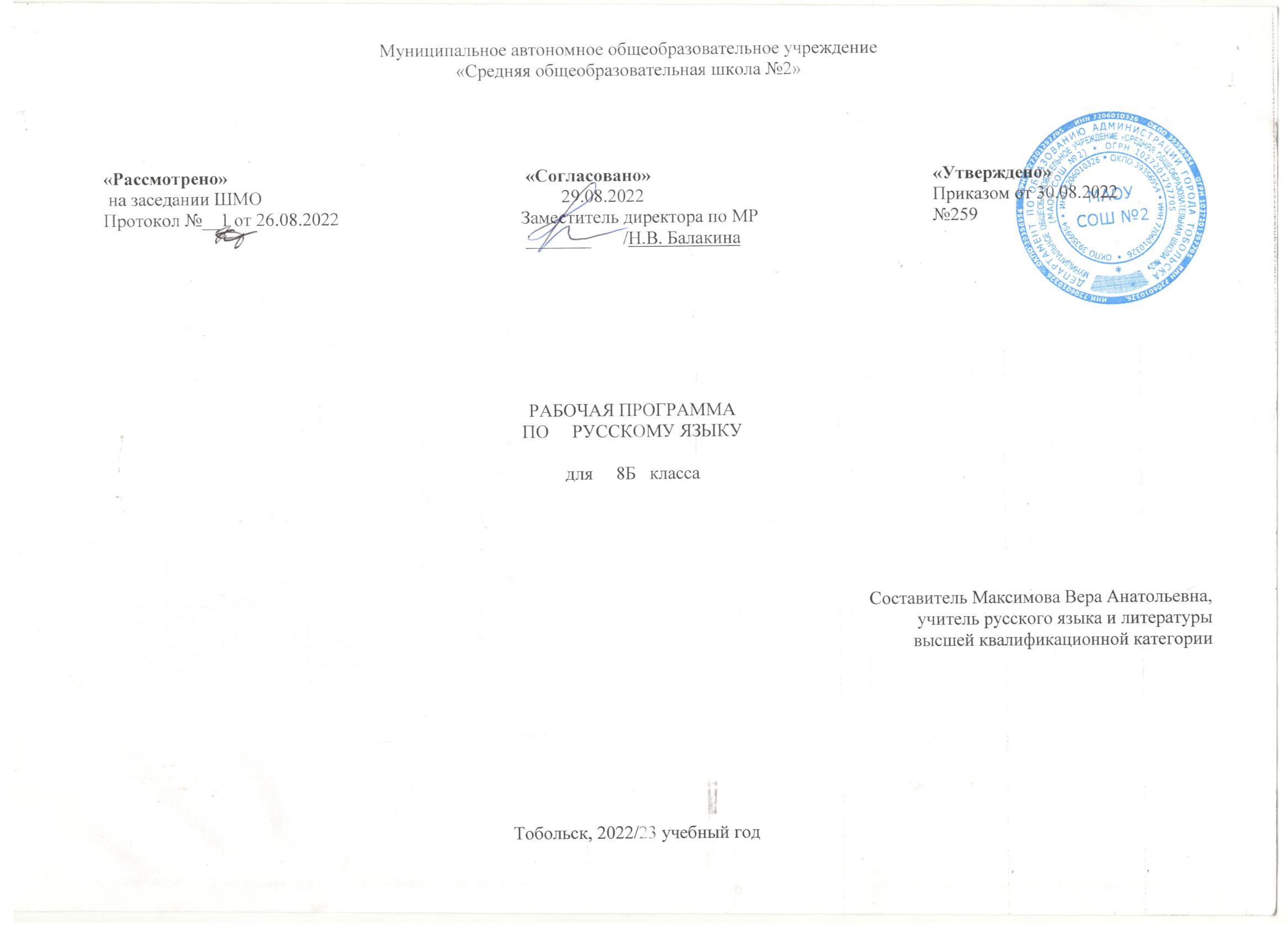 Планируемые результаты освоения учебного предметаЛичностные результаты:1) воспитание российской гражданской идентичности: патриотизм, уважение к Отечеству, прошлому и настоящему многонационального народа России; осознание своей этнической принадлежности, знание истории, языка, культуры своего народа, своего края, основ культурного наследия народов России и человечества; усвоение гуманистических, демократических и традиционных ценностей многонационального российского общества; воспитание чувства ответственности и долга перед Родиной;2) формирование ответственного отношения к учению, готовности и способности обучающихся к саморазвитию и самообразованию на основе мотивации к обучению и познанию, осознанному выбору и построению дальнейшей индивидуальной траектории образования на базе ориентировки в мире профессий и профессиональных предпочтений, с учетом устойчивых познавательных интересов, а также на основе формирования уважительного отношения к труду, развития опыта участия в социально значимом труде;3) формирование целостного мировоззрения, соответствующего современному уровню развития науки и общественной практики, учитывающего социальное, культурное, языковое, духовное многообразие современного мира;4) формирование осознанного, уважительного и доброжелательного отношения к другому человеку, его мнению, мировоззрению, культуре, языку, вере, гражданской позиции, к истории, культуре, религии, традициям, языкам, ценностям народов России и народов мира; готовности и способности вести диалог с другими людьми и достигать в нем взаимопонимания;5) освоение социальных норм, правил поведения, ролей и форм социальной жизни в группах и сообществах, включая взрослые и социальные сообщества; участие в школьном самоуправлении и общественной жизни в пределах возрастных компетенций с учетом региональных, этнокультурных, социальных и экономических особенностей;6) развитие морального сознания и компетентности в решении моральных проблем на основе личностного выбора, формирование нравственных чувств и нравственного поведения, осознанного и ответственного отношения к собственным поступкам;7) формирование коммуникативной компетентности в общении и сотрудничестве со сверстниками, детьми старшего и младшего возраста, взрослыми в процессе образовательной, общественно полезной, учебно-исследовательской, творческой и других видов деятельности;8) формирование ценности здорового и безопасного образа жизни; усвоение правил индивидуального и коллективного безопасного поведения в чрезвычайных ситуациях, угрожающих жизни и здоровью людей, правил поведения на транспорте и на дорогах;9) формирование основ экологической культуры соответствующей современному уровню экологического мышления, развитие опыта экологически ориентированной рефлексивно-оценочной и практической деятельности в жизненных ситуациях;10) осознание значения семьи в жизни человека и общества, принятие ценности семейной жизни, уважительное и заботливое отношение к членам своей семьи;11) развитие эстетического сознания через освоение художественного наследия народов России и мира, творческой деятельности эстетического характера.Метапредметные результаты:1) умение самостоятельно определять цели своего обучения, ставить и формулировать для себя новые задачи в учебе и познавательной деятельности, развивать мотивы и интересы своей познавательной деятельности;2) умение самостоятельно планировать пути достижения целей, в том числе альтернативные, осознанно выбирать наиболее эффективные способы решения учебных и познавательных задач;3) умение соотносить свои действия с планируемыми результатами, осуществлять контроль своей деятельности в процессе достижения результата, определять способы действий в рамках предложенных условий и требований, корректировать свои действия в соответствии с изменяющейся ситуацией;4) умение оценивать правильность выполнения учебной задачи, собственные возможности ее решения;5) владение основами самоконтроля, самооценки, принятия решений и осуществления осознанного выбора в учебной и познавательной деятельности;6) умение определять понятия, создавать обобщения, устанавливать аналогии, классифицировать, самостоятельно выбирать основания и критерии для классификации, устанавливать причинно-следственные связи, строить логическое рассуждение, умозаключение (индуктивное, дедуктивное и по аналогии) и делать выводы;7) умение создавать, применять и преобразовывать знаки и символы, модели и схемы для решения учебных и познавательных задач;8) смысловое чтение;9) умение организовывать учебное сотрудничество и совместную деятельность с учителем и сверстниками; работать индивидуально и в группе; находить общее решение и разрешать конфликты на основе согласования позиций и учета интересов; формулировать, аргументировать и отстаивать свое мнение;10) умение осознанно использовать речевые средства в соответствии с задачей коммуникации для выражения своих чувств, мыслей и потребностей; планирования и регуляции своей деятельности; владение устной и письменной речью, монологической контекстной речью.Предметные результаты:1) совершенствование различных видов устной и письменной речевой деятельности (говорения и аудирования, чтения и письма, общения при помощи современных средств устной и письменной коммуникации): создание устных монологических высказываний разной коммуникативной направленности в зависимости от целей, сферы и ситуации общения с соблюдением норм современного русского литературного языка и речевого этикета; умение различать монологическую, диалогическую и полилогическую речь, участие в диалоге и полилоге; развитие навыков чтения на русском языке (изучающего, ознакомительного, просмотрового) и содержательной переработки прочитанного материала, в том числе умение выделять главную мысль текста, ключевые понятия, оценивать средства аргументации и выразительности; овладение различными видами аудирования (с полным пониманием, с пониманием основного содержания, с выборочным извлечением информации); понимание, интерпретация и комментирование текстов различных функционально-смысловых типов речи (повествование, описание, рассуждение) и функциональных разновидностей языка, осуществление информационной переработки текста, передача его смысла в устной и письменной форме, а также умение характеризовать его с точки зрения единства темы, смысловой цельности, последовательности изложения; умение оценивать письменные и устные речевые высказывания с точки зрения их эффективности, понимать основные причины коммуникативных неудач и уметь объяснять их; оценивать собственную и чужую речь с точки зрения точного, уместного и выразительного словоупотребления; выявление основных особенностей устной и письменной речи, разговорной и книжной речи; умение создавать различные текстовые высказывания в соответствии с поставленной целью и сферой общения (аргументированный ответ на вопрос, изложение, сочинение, аннотация, план (включая тезисный план), заявление, информационный запрос и др.);2) понимание определяющей роли языка в развитии интеллектуальных и творческих способностей личности в процессе образования и самообразования: осознанное использование речевых средств для планирования и регуляции собственной речи; для выражения своих чувств, мыслей и коммуникативных потребностей; соблюдение основных языковых норм в устной и письменной речи; стремление расширить свою речевую практику, развивать культуру использования русского литературного языка, оценивать свои языковые умения и планировать их совершенствование и развитие;3) использование коммуникативно-эстетических возможностей русского языка: распознавание и характеристика основных видов выразительных средств фонетики, лексики и синтаксиса (звукопись; эпитет, метафора, развёрнутая и скрытая метафоры, гипербола, олицетворение, сравнение; сравнительный оборот; фразеологизм, синонимы, антонимы, омонимы) в речи; уместное использование фразеологических оборотов в речи; корректное и оправданное употребление междометий для выражения эмоций, этикетных формул; использование в речи синонимичных имен прилагательных в роли эпитетов;4) расширение и систематизация научных знаний о языке, его единицах и категориях; осознание взаимосвязи его уровней и единиц; освоение базовых понятий лингвистики: идентификация самостоятельных (знаменательных) служебных частей речи и их форм по значению и основным грамматическим признакам; распознавание существительных, прилагательных, местоимений, числительных, наречий разных разрядов и их морфологических признаков, умение различать слова категории состояния и наречия; распознавание глаголов, причастий, деепричастий и их морфологических признаков; распознавание предлогов, частиц и союзов разных разрядов, определение смысловых оттенков частиц; распознавание междометий разных разрядов, определение грамматических особенностей междометий;5) формирование навыков проведения различных видов анализа слова, синтаксического анализа словосочетания и предложения; проведение фонетического, морфемного и словообразовательного (как взаимосвязанных этапов анализа структуры слова), лексического, морфологического анализа слова, анализа словообразовательных пар и словообразовательных цепочек слов; проведение синтаксического анализа предложения, определение синтаксической роли самостоятельных частей речи в предложении; анализ текста и распознавание основных признаков текста, умение выделять тему, основную мысль, ключевые слова, микротемы, разбивать текст на абзацы, знать композиционные элементы текста; определение звукового состава слова, правильное деление на слоги, характеристика звуков слова; определение лексического значения слова, значений многозначного слова, стилистической окраски слова, сферы употребления, подбор синонимов, антонимов; деление слова на морфемы на основе смыслового, грамматического и словообразовательного анализа слова; умение различать словообразовательные и формообразующие морфемы, способы словообразования; проведение морфологического разбора самостоятельных и служебных частей речи; характеристика общего грамматического значения, морфологических признаков самостоятельных частей речи, определение их синтаксической функции; опознавание основных единиц синтаксиса (словосочетание, предложение, текст); умение выделять словосочетание в составе предложения, определение главного и зависимого слова в словосочетании, определение его вида; определение вида предложения по цели высказывания и эмоциональной окраске; определение грамматической основы предложения; распознавание распространённых и нераспространённых предложений, предложений осложнённой и неосложнённой структуры, полных и неполных; распознавание второстепенных членов предложения, однородных членов предложения, обособленных членов предложения; обращений; вводных и вставных конструкций; опознавание сложного предложения, типов сложного предложения, сложных предложений с различными видами связи, выделение средств синтаксической связи между частями сложного предложения; определение функционально-смысловых типов речи, принадлежности текста к одному из них и к функциональной разновидности языка, а также создание текстов различного типа речи и соблюдения норм их построения; определение видов связи, смысловых, лексических и грамматических средств связи предложений в тексте, а также уместность и целесообразность их использования;6) обогащение активного и потенциального словарного запаса, расширение объема используемых в речи грамматических языковых средств для свободного выражения мыслей и чувств в соответствии с ситуацией и стилем общения: умение использовать словари (в том числе - мультимедийные) при решении задач построения устного и письменного речевого высказывания, осуществлять эффективный и оперативный поиск на основе знаний о назначении различных видов словарей, их строения и способах конструирования информационных запросов; пользование толковыми словарями для извлечения необходимой информации, прежде всего - для определения лексического значения (прямого и переносного) слова, принадлежности к его группе однозначных или многозначных слов, определения прямого и переносного значения, особенностей употребления; пользование орфоэпическими, орфографическими словарями для определения нормативного написания и произношения слова; использование фразеологических словарей для определения значения и особенностей употребления фразеологизмов; использование морфемных, словообразовательных, этимологических словарей для морфемного и словообразовательного анализа слов; использование словарей для подбора к словам синонимов, антонимов; 7) овладение основными нормами литературного языка (орфоэпическими, лексическими, грамматическими, орфографическими, пунктуационными, стилистическими), нормами речевого этикета; приобретение опыта использования языковых норм в речевой практике при создании устных и письменных высказываний; стремление к речевому самосовершенствованию, овладение основными стилистическими ресурсами лексики и фразеологии языка: поиск орфограммы и применение правил написания слов с орфограммами; освоение правил правописания служебных частей речи и умения применять их на письме; применение правильного переноса слов; применение правил постановки знаков препинания в конце предложения, в простом и в сложном предложениях, при прямой речи, цитировании, диалоге; соблюдение основных орфоэпических правил современного русского литературного языка, определение места ударения в слове в соответствии с акцентологическими нормами выявление смыслового, стилистического различия синонимов, употребления их в речи с учётом значения, смыслового различия, стилистической окраски; нормативное изменение форм существительных, прилагательных, местоимений, числительных, глаголов; соблюдение грамматических норм, в том числе при согласовании и управлении, при употреблении несклоняемых имен существительных и аббревиатур, при употреблении предложений с деепричастным оборотом, употреблении местоимений для связи предложений и частей текста, конструировании предложений с союзами, соблюдение видовременной соотнесённости глаголов-сказуемых в связном тексте.Восьмиклассник научится: владеть навыками работы с учебной книгой, словарями и другими информационными источниками, включая СМИ и ресурсы Интернета; владеть навыками различных видов чтения (изучающим, ознакомительным, просмотровым) и информационной переработки прочитанного материала; владеть различными видами аудирования (с полным пониманием, с пониманием основного содержания, с выборочным извлечением информации) и информационной переработки текстов различных функциональных разновидностей языка; адекватно понимать, интерпретировать и комментировать тексты различных функционально-смысловых типов речи (повествование, описание, рассуждение) и функциональных разновидностей языка; участвовать в диалогическом и полилогическом общении, создавать устные монологические высказывания разной коммуникативной направленности в зависимости от целей, сферы и ситуации общения с соблюдением норм современного русского литературного языка и речевого этикета; создавать и редактировать письменные тексты разных стилей и жанров с соблюдением норм современного русского литературного языка и речевого этикета; анализировать текст с точки зрения его темы, цели, основной мысли, основной и дополнительной информации, принадлежности к функционально-смысловому типу речи и функциональной разновидности языка; использовать знание алфавита при поиске информации; различать значимые и незначимые единицы языка; проводить фонетический и орфоэпический анализ слова; классифицировать и группировать звуки речи по заданным признакам, слова по заданным параметрам их звукового состава; членить слова на слоги и правильно их переносить; определять место ударного слога, наблюдать за перемещением ударения при изменении формы слова, употреблять в речи слова и их формы в соответствии с акцентологическими нормами; опознавать морфемы и членить слова на морфемы на основе смыслового, грамматического и словообразовательного анализа; характеризовать морфемный состав слова, уточнять лексическое значение слова с опорой на его морфемный состав; проводить морфемный и словообразовательный анализ слов; проводить лексический анализ слова; опознавать лексические средства выразительности и основные виды тропов (метафора, эпитет, сравнение, гипербола, олицетворение); опознавать самостоятельные части речи и их формы, а также служебные части речи и междометия; проводить морфологический анализ слова; применять знания и умения по морфемике и словообразованию при проведении морфологического анализа слов; опознавать основные единицы синтаксиса (словосочетание, предложение, текст); анализировать различные виды словосочетаний и предложений с точки зрения их структурно-смысловой организации и функциональных особенностей; находить грамматическую основу предложения; распознавать главные и второстепенные члены предложения; опознавать предложения простые и сложные, предложения осложненной структуры; проводить синтаксический анализ словосочетания и предложения; соблюдать основные языковые нормы в устной и письменной речи; опираться на фонетический, морфемный, словообразовательный и морфологический анализ в практике правописания; опираться на грамматико-интонационный анализ при объяснении расстановки знаков препинания в предложении; использовать орфографические словари.  Восьмиклассник получит возможность научиться: анализировать речевые высказывания с точки зрения их соответствия ситуации общения и успешности в достижении прогнозируемого результата; понимать основные причины коммуникативных неудач и уметь объяснять их; оценивать собственную и чужую речь с точки зрения точного, уместного и выразительного словоупотребления; опознавать различные выразительные средства языка;  писать конспект, отзыв, тезисы, рефераты, статьи, рецензии, доклады, интервью, очерки, доверенности, резюме и другие жанры; осознанно использовать речевые средства в соответствии с задачей коммуникации для выражения своих чувств, мыслей и потребностей; планирования и регуляции своей деятельности;  участвовать в разных видах обсуждения, формулировать собственную позицию и аргументировать ее, привлекая сведения из жизненного и читательского опыта; характеризовать словообразовательные цепочки и словообразовательные гнезда; использовать этимологические данные для объяснения правописания и лексического значения слова; самостоятельно определять цели своего обучения, ставить и формулировать для себя новые задачи в учебе и познавательной деятельности, развивать мотивы и интересы своей познавательной деятельности; самостоятельно планировать пути достижения целей, в том числе альтернативные, осознанно выбирать наиболее эффективные способы решения учебных и познавательных задач.  Содержание  учебного  предмета       Введение. Функции русского языка в современном мире.         Повторение изученного в 5-7 классах. Фонетика и графика. Орфография. Морфемика и словообразование. Лексикология и фразеология. Морфология и синтаксис. Текст.  Строение текста. Стили речи.       Синтаксис и пунктуация. Основные единицы синтаксиса.  Словосочетание   Строение словосочетаний. Виды связи в словосочетании. Грамматическое значение словосочетаний. синтаксический разбор словосочетаний.        Предложение.  Строение и грамматическое значение предложений. Интонация предложения.         Простое предложение. Грамматическая (предикативная) основа предложения. Особенности связи подлежащего и сказуемого. Порядок слов в предложении. Логическое ударение.        Двусоставные предложения. Главные члены предложения .  Подлежащее. Способы выражения подлежащего. Сказуемое. Простое глагольное сказуемое. Составные сказуемые.  Составное глагольное сказуемое. Составное именное сказуемое. Тире между подлежащим и сказуемым.         Второстепенные члены предложения. Дополнение. Прямое и косвенное дополнение. Определение. Несогласованное определение. Приложение. Знаки препинания при нём.  Обстоятельство. Основные виды обстоятельств.  Сравнительный оборот; знаки препинания при нем.       Односоставные предложения.  Основные группы односоставных предложений. Предложения определённо-личные. Предложения неопределенно-личные. Безличные предложения  Назывные предложения.       Неполные предложения.  Понятие о неполных предложениях     Простое осложненное предложение. Понятие об осложненном предложении. Предложения с однородными членами . Понятие об однородных членах. Однородные и неоднородные определения. Однородные члены, связанные сочинительными союзами, и пунктуация при них. Обобщающие слова при однородных членах и знаки препинания при них.      Предложения с обособленными членами.  Понятие об обособлении. Обособленные определения и приложения. Выделительные знаки препинания при них. Обособленные обстоятельства. Выделительные знаки препинания при них.  Предложения с уточняющими обособленными членами.  Обособление уточняющих членов предложения. Выделительные знаки препинания при них.       Слова, грамматически не связанные с членами предложения. Предложения с обращениями, вводными словами и междометиями. Вводные предложения. Вставные конструкции.  Обращение и знаки препинания при нём. Вводные слова и вводные предложения. Знаки препинания при них. Вставные конструкции. Знаки препинания при них.         Способы передачи чужой речи. Прямая и косвенная речь. Предложения с прямой речью. Знаки препинания при них. Замена прямой речи косвенной. Цитаты и знаки препинания при них.       Повторение и систематизация изученного в 8 классе. Словосочетание. Простое предложение.  Главные члены предложения. Второстепенные члены предложения. Двусоставное предложение. Односоставные предложения. Предложения  с однородными членами. Обособленные члены предложения. Предложения с обращениями и вводными словами. Способы передачи чужой речи. Пунктуация. Текст.  3.Тематическое планирование№  п/пРаздел. Тема урокаРеализация воспитательного потенциала урока (виды и формы деятельности)Количество часовДатаФункции русского языка в современном мире.  -Устанавливать доверительныеотношения между учителемобучающимися, способствующихпозитивному восприятию учащимисятребований и просьб учителя;- привлекать вниманиеобучающихся к ценностному аспектуизучаемых на уроке явлений,понятий, приемов;-использовать воспитательныевозможности содержанияучебного предмета черездемонстрацию обучающимсяпримеров ответственного,гражданского поведения,проявления человеколюбия и добросердечности.12.09ПОВТОРЕНИЕ ИЗУЧЕННОГО В 5-7 КЛАССАХФонетика и графика. Орфография- Привлекать внимание обучающихся к ценностному аспекту изучаемых на уроке явлений, понятий, приемов;-использовать воспитательные возможности содержания учебного предмета через подборсоответствующих текстов для чтения, для решения, проблемных ситуаций для обсуждения в классе;-применять на уроке интерактивные формы работы с обучающимися: включение в урок игровых процедур,которые способствуют налаживанию позитивных межличностных отношений в классе;-инициировать и поддерживать исследовательскую деятельность обучающихся в рамках реализацииими индивидуальных и групповыхисследовательских проектов, что даст обучающимся возможность приобрести навык самостоятельногорешения теоретической проблемы;-реализовывать воспитательные возможности в различных видах деятельности, обучающихсясо словесной (знаковой) основой: систематизация учебного материала; -проектировать ситуации и события, развивающие эмоционально-ценностную сферу обучающегося;-проектировать ситуации события, развивающие культуру переживаний и ценностные ориентации ребенка;-реализовывать на уроках мотивирующий потенциалюмора, разряжать напряжённую обстановку в классе.16.09Морфемика и словообразование- Привлекать внимание обучающихся к ценностному аспекту изучаемых на уроке явлений, понятий, приемов;-использовать воспитательные возможности содержания учебного предмета через подборсоответствующих текстов для чтения, для решения, проблемных ситуаций для обсуждения в классе;-применять на уроке интерактивные формы работы с обучающимися: включение в урок игровых процедур,которые способствуют налаживанию позитивных межличностных отношений в классе;-инициировать и поддерживать исследовательскую деятельность обучающихся в рамках реализацииими индивидуальных и групповыхисследовательских проектов, что даст обучающимся возможность приобрести навык самостоятельногорешения теоретической проблемы;-реализовывать воспитательные возможности в различных видах деятельности, обучающихсясо словесной (знаковой) основой: систематизация учебного материала; -проектировать ситуации и события, развивающие эмоционально-ценностную сферу обучающегося;-проектировать ситуации события, развивающие культуру переживаний и ценностные ориентации ребенка;-реализовывать на уроках мотивирующий потенциалюмора, разряжать напряжённую обстановку в классе.18.09Лексикология и фразеология- Привлекать внимание обучающихся к ценностному аспекту изучаемых на уроке явлений, понятий, приемов;-использовать воспитательные возможности содержания учебного предмета через подборсоответствующих текстов для чтения, для решения, проблемных ситуаций для обсуждения в классе;-применять на уроке интерактивные формы работы с обучающимися: включение в урок игровых процедур,которые способствуют налаживанию позитивных межличностных отношений в классе;-инициировать и поддерживать исследовательскую деятельность обучающихся в рамках реализацииими индивидуальных и групповыхисследовательских проектов, что даст обучающимся возможность приобрести навык самостоятельногорешения теоретической проблемы;-реализовывать воспитательные возможности в различных видах деятельности, обучающихсясо словесной (знаковой) основой: систематизация учебного материала; -проектировать ситуации и события, развивающие эмоционально-ценностную сферу обучающегося;-проектировать ситуации события, развивающие культуру переживаний и ценностные ориентации ребенка;-реализовывать на уроках мотивирующий потенциалюмора, разряжать напряжённую обстановку в классе.19.09Морфология и синтаксис- Привлекать внимание обучающихся к ценностному аспекту изучаемых на уроке явлений, понятий, приемов;-использовать воспитательные возможности содержания учебного предмета через подборсоответствующих текстов для чтения, для решения, проблемных ситуаций для обсуждения в классе;-применять на уроке интерактивные формы работы с обучающимися: включение в урок игровых процедур,которые способствуют налаживанию позитивных межличностных отношений в классе;-инициировать и поддерживать исследовательскую деятельность обучающихся в рамках реализацииими индивидуальных и групповыхисследовательских проектов, что даст обучающимся возможность приобрести навык самостоятельногорешения теоретической проблемы;-реализовывать воспитательные возможности в различных видах деятельности, обучающихсясо словесной (знаковой) основой: систематизация учебного материала; -проектировать ситуации и события, развивающие эмоционально-ценностную сферу обучающегося;-проектировать ситуации события, развивающие культуру переживаний и ценностные ориентации ребенка;-реализовывать на уроках мотивирующий потенциалюмора, разряжать напряжённую обстановку в классе.112.09Строение текста. - Привлекать внимание обучающихся к ценностному аспекту изучаемых на уроке явлений, понятий, приемов;-использовать воспитательные возможности содержания учебного предмета через подборсоответствующих текстов для чтения, для решения, проблемных ситуаций для обсуждения в классе;-применять на уроке интерактивные формы работы с обучающимися: включение в урок игровых процедур,которые способствуют налаживанию позитивных межличностных отношений в классе;-инициировать и поддерживать исследовательскую деятельность обучающихся в рамках реализацииими индивидуальных и групповыхисследовательских проектов, что даст обучающимся возможность приобрести навык самостоятельногорешения теоретической проблемы;-реализовывать воспитательные возможности в различных видах деятельности, обучающихсясо словесной (знаковой) основой: систематизация учебного материала; -проектировать ситуации и события, развивающие эмоционально-ценностную сферу обучающегося;-проектировать ситуации события, развивающие культуру переживаний и ценностные ориентации ребенка;-реализовывать на уроках мотивирующий потенциалюмора, разряжать напряжённую обстановку в классе.113.09Стили речи.- Привлекать внимание обучающихся к ценностному аспекту изучаемых на уроке явлений, понятий, приемов;-использовать воспитательные возможности содержания учебного предмета через подборсоответствующих текстов для чтения, для решения, проблемных ситуаций для обсуждения в классе;-применять на уроке интерактивные формы работы с обучающимися: включение в урок игровых процедур,которые способствуют налаживанию позитивных межличностных отношений в классе;-инициировать и поддерживать исследовательскую деятельность обучающихся в рамках реализацииими индивидуальных и групповыхисследовательских проектов, что даст обучающимся возможность приобрести навык самостоятельногорешения теоретической проблемы;-реализовывать воспитательные возможности в различных видах деятельности, обучающихсясо словесной (знаковой) основой: систематизация учебного материала; -проектировать ситуации и события, развивающие эмоционально-ценностную сферу обучающегося;-проектировать ситуации события, развивающие культуру переживаний и ценностные ориентации ребенка;-реализовывать на уроках мотивирующий потенциалюмора, разряжать напряжённую обстановку в классе.115.09РР Устное  сочинение по картине И.Левитана «Осенний день. Сокольники» (Упр.74)- Привлекать внимание обучающихся к ценностному аспекту изучаемых на уроке явлений, понятий, приемов;-использовать воспитательные возможности содержания учебного предмета через подборсоответствующих текстов для чтения, для решения, проблемных ситуаций для обсуждения в классе;-применять на уроке интерактивные формы работы с обучающимися: включение в урок игровых процедур,которые способствуют налаживанию позитивных межличностных отношений в классе;-инициировать и поддерживать исследовательскую деятельность обучающихся в рамках реализацииими индивидуальных и групповыхисследовательских проектов, что даст обучающимся возможность приобрести навык самостоятельногорешения теоретической проблемы;-реализовывать воспитательные возможности в различных видах деятельности, обучающихсясо словесной (знаковой) основой: систематизация учебного материала; -проектировать ситуации и события, развивающие эмоционально-ценностную сферу обучающегося;-проектировать ситуации события, развивающие культуру переживаний и ценностные ориентации ребенка;-реализовывать на уроках мотивирующий потенциалюмора, разряжать напряжённую обстановку в классе.119.09 Входная контрольная работа по теме «Повторение изученного в 5-7 классах».- Привлекать внимание обучающихся к ценностному аспекту изучаемых на уроке явлений, понятий, приемов;-использовать воспитательные возможности содержания учебного предмета через подборсоответствующих текстов для чтения, для решения, проблемных ситуаций для обсуждения в классе;-применять на уроке интерактивные формы работы с обучающимися: включение в урок игровых процедур,которые способствуют налаживанию позитивных межличностных отношений в классе;-инициировать и поддерживать исследовательскую деятельность обучающихся в рамках реализацииими индивидуальных и групповыхисследовательских проектов, что даст обучающимся возможность приобрести навык самостоятельногорешения теоретической проблемы;-реализовывать воспитательные возможности в различных видах деятельности, обучающихсясо словесной (знаковой) основой: систематизация учебного материала; -проектировать ситуации и события, развивающие эмоционально-ценностную сферу обучающегося;-проектировать ситуации события, развивающие культуру переживаний и ценностные ориентации ребенка;-реализовывать на уроках мотивирующий потенциалюмора, разряжать напряжённую обстановку в классе.120.09 Смысловой анализ текста. Работа над ошибками.- Привлекать внимание обучающихся к ценностному аспекту изучаемых на уроке явлений, понятий, приемов;-использовать воспитательные возможности содержания учебного предмета через подборсоответствующих текстов для чтения, для решения, проблемных ситуаций для обсуждения в классе;-применять на уроке интерактивные формы работы с обучающимися: включение в урок игровых процедур,которые способствуют налаживанию позитивных межличностных отношений в классе;-инициировать и поддерживать исследовательскую деятельность обучающихся в рамках реализацииими индивидуальных и групповыхисследовательских проектов, что даст обучающимся возможность приобрести навык самостоятельногорешения теоретической проблемы;-реализовывать воспитательные возможности в различных видах деятельности, обучающихсясо словесной (знаковой) основой: систематизация учебного материала; -проектировать ситуации и события, развивающие эмоционально-ценностную сферу обучающегося;-проектировать ситуации события, развивающие культуру переживаний и ценностные ориентации ребенка;-реализовывать на уроках мотивирующий потенциалюмора, разряжать напряжённую обстановку в классе.122.09СИНТАКСИС И ПУНКТУАЦИЯ Словосочетание-Привлекать внимание обучающихся к ценностному аспекту изучаемых на уроке явлений, понятий, приемов;-использовать воспитательные возможности содержания учебного предмета через демонстрациюобучающимся примеров ответственного, гражданскогоповедения, проявления человеколюбия и добросердечности;- применять на интерактивные формы работы обучающимися: включение в урок игровых процедур, которые помогают установлению доброжелательной атмосферы во время урока;- инициировать и поддерживать исследовательскую деятельность обучающихся в рамках реализацииими индивидуальных и групповых исследовательских проектов, что даст обучающимся возможностьприобрести навык генерирования и оформления собственных идей;- реализовывать воспитательные возможности в различных деятельности обучающихсясловесной (знаковой) основой:самостоятельная работа с учебником, работа с научно-популярной литературой, отбор и сравнение материала по нескольким источникам;-реализовывать воспитательные возможности в различных деятельности обучающихся на основевосприятия элементов действительности: анализ проблемных ситуаций.4 ч Строение словосочетаний-Привлекать внимание обучающихся к ценностному аспекту изучаемых на уроке явлений, понятий, приемов;-использовать воспитательные возможности содержания учебного предмета через демонстрациюобучающимся примеров ответственного, гражданскогоповедения, проявления человеколюбия и добросердечности;- применять на интерактивные формы работы обучающимися: включение в урок игровых процедур, которые помогают установлению доброжелательной атмосферы во время урока;- инициировать и поддерживать исследовательскую деятельность обучающихся в рамках реализацииими индивидуальных и групповых исследовательских проектов, что даст обучающимся возможностьприобрести навык генерирования и оформления собственных идей;- реализовывать воспитательные возможности в различных деятельности обучающихсясловесной (знаковой) основой:самостоятельная работа с учебником, работа с научно-популярной литературой, отбор и сравнение материала по нескольким источникам;-реализовывать воспитательные возможности в различных деятельности обучающихся на основевосприятия элементов действительности: анализ проблемных ситуаций.126.09Виды связи в словосочетании -Привлекать внимание обучающихся к ценностному аспекту изучаемых на уроке явлений, понятий, приемов;-использовать воспитательные возможности содержания учебного предмета через демонстрациюобучающимся примеров ответственного, гражданскогоповедения, проявления человеколюбия и добросердечности;- применять на интерактивные формы работы обучающимися: включение в урок игровых процедур, которые помогают установлению доброжелательной атмосферы во время урока;- инициировать и поддерживать исследовательскую деятельность обучающихся в рамках реализацииими индивидуальных и групповых исследовательских проектов, что даст обучающимся возможностьприобрести навык генерирования и оформления собственных идей;- реализовывать воспитательные возможности в различных деятельности обучающихсясловесной (знаковой) основой:самостоятельная работа с учебником, работа с научно-популярной литературой, отбор и сравнение материала по нескольким источникам;-реализовывать воспитательные возможности в различных деятельности обучающихся на основевосприятия элементов действительности: анализ проблемных ситуаций.127.09Грамматическое значение словосочетаний-Привлекать внимание обучающихся к ценностному аспекту изучаемых на уроке явлений, понятий, приемов;-использовать воспитательные возможности содержания учебного предмета через демонстрациюобучающимся примеров ответственного, гражданскогоповедения, проявления человеколюбия и добросердечности;- применять на интерактивные формы работы обучающимися: включение в урок игровых процедур, которые помогают установлению доброжелательной атмосферы во время урока;- инициировать и поддерживать исследовательскую деятельность обучающихся в рамках реализацииими индивидуальных и групповых исследовательских проектов, что даст обучающимся возможностьприобрести навык генерирования и оформления собственных идей;- реализовывать воспитательные возможности в различных деятельности обучающихсясловесной (знаковой) основой:самостоятельная работа с учебником, работа с научно-популярной литературой, отбор и сравнение материала по нескольким источникам;-реализовывать воспитательные возможности в различных деятельности обучающихся на основевосприятия элементов действительности: анализ проблемных ситуаций.129.09Синтаксический разбор                        словосочетаний-Привлекать внимание обучающихся к ценностному аспекту изучаемых на уроке явлений, понятий, приемов;-использовать воспитательные возможности содержания учебного предмета через демонстрациюобучающимся примеров ответственного, гражданскогоповедения, проявления человеколюбия и добросердечности;- применять на интерактивные формы работы обучающимися: включение в урок игровых процедур, которые помогают установлению доброжелательной атмосферы во время урока;- инициировать и поддерживать исследовательскую деятельность обучающихся в рамках реализацииими индивидуальных и групповых исследовательских проектов, что даст обучающимся возможностьприобрести навык генерирования и оформления собственных идей;- реализовывать воспитательные возможности в различных деятельности обучающихсясловесной (знаковой) основой:самостоятельная работа с учебником, работа с научно-популярной литературой, отбор и сравнение материала по нескольким источникам;-реализовывать воспитательные возможности в различных деятельности обучающихся на основевосприятия элементов действительности: анализ проблемных ситуаций.13.10РР Способы сжатия текста. Написание сжатого изложения по тексту упр.77-Привлекать внимание обучающихся к ценностному аспекту изучаемых на уроке явлений, понятий, приемов;-использовать воспитательные возможности содержания учебного предмета через демонстрациюобучающимся примеров ответственного, гражданскогоповедения, проявления человеколюбия и добросердечности;- применять на интерактивные формы работы обучающимися: включение в урок игровых процедур, которые помогают установлению доброжелательной атмосферы во время урока;- инициировать и поддерживать исследовательскую деятельность обучающихся в рамках реализацииими индивидуальных и групповых исследовательских проектов, что даст обучающимся возможностьприобрести навык генерирования и оформления собственных идей;- реализовывать воспитательные возможности в различных деятельности обучающихсясловесной (знаковой) основой:самостоятельная работа с учебником, работа с научно-популярной литературой, отбор и сравнение материала по нескольким источникам;-реализовывать воспитательные возможности в различных деятельности обучающихся на основевосприятия элементов действительности: анализ проблемных ситуаций.14.10Предложение-Пробуждать обучающихся соблюдать на уроке принципы учебной дисциплины и самоорганизации;-использовать воспитательные возможности содержания учебного предмета через подбор соответствующих текстов для чтения, задач для решения, проблемных ситуаций для обсуждения в классе;-применять на уроке интерактивные формы работы обучающимися: включение в урок игровых процедур, которые помогают установлениюдоброжелательной атмосферы во время урока.Анализ изложения. Строение и грамматическое значение предложений-Пробуждать обучающихся соблюдать на уроке принципы учебной дисциплины и самоорганизации;-использовать воспитательные возможности содержания учебного предмета через подбор соответствующих текстов для чтения, задач для решения, проблемных ситуаций для обсуждения в классе;-применять на уроке интерактивные формы работы обучающимися: включение в урок игровых процедур, которые помогают установлениюдоброжелательной атмосферы во время урока.16.10Интонация предложения -Пробуждать обучающихся соблюдать на уроке принципы учебной дисциплины и самоорганизации;-использовать воспитательные возможности содержания учебного предмета через подбор соответствующих текстов для чтения, задач для решения, проблемных ситуаций для обсуждения в классе;-применять на уроке интерактивные формы работы обучающимися: включение в урок игровых процедур, которые помогают установлениюдоброжелательной атмосферы во время урока.110.10РР Характеристика человека-Пробуждать обучающихся соблюдать на уроке принципы учебной дисциплины и самоорганизации;-использовать воспитательные возможности содержания учебного предмета через подбор соответствующих текстов для чтения, задач для решения, проблемных ситуаций для обсуждения в классе;-применять на уроке интерактивные формы работы обучающимися: включение в урок игровых процедур, которые помогают установлениюдоброжелательной атмосферы во время урока.111.10Простое предложениеПобуждать обучающихся соблюдатьна уроке принципы учебнойдисциплины самоорганизации;использовать воспитательныевозможности содержанияучебного предмета через подборсоответствующих текстов для  чтения, для решения, проблемныхситуаций для обсуждения в классе;-применять на уроке интерактивныеформы работы обучающимися: групповая работа или в парах,которые учат обучающихсякомандной работе взаимодействиюс другими обучающимися;-организовывать шефствоэрудированных обучающихся над ихнеуспевающими одноклассниками,дающее обучающимся социальнозначимый опыт сотрудничествавзаимной помощи;-реализовывать воспитательныевозможности в различных видахдеятельности обучающихсясловесной (знаковой) основой:выводы и доказательство формул,анализ формул, решение текстовыхколичественных и качественныхвыполнение заданий разграничению понятий;-проектировать ситуации события,развивающие культуру переживанийи ценностные ориентации ребенка;-организовывать обучающихся ситуаций самооценки (как учебных достижений отметками, так иморальных, нравственных,гражданских поступков);-организовывать в рамках урокапроявления активной жизненнойпозиции обучающихся.Порядок слов в предложении. Логическое ударениеПобуждать обучающихся соблюдатьна уроке принципы учебнойдисциплины самоорганизации;использовать воспитательныевозможности содержанияучебного предмета через подборсоответствующих текстов для  чтения, для решения, проблемныхситуаций для обсуждения в классе;-применять на уроке интерактивныеформы работы обучающимися: групповая работа или в парах,которые учат обучающихсякомандной работе взаимодействиюс другими обучающимися;-организовывать шефствоэрудированных обучающихся над ихнеуспевающими одноклассниками,дающее обучающимся социальнозначимый опыт сотрудничествавзаимной помощи;-реализовывать воспитательныевозможности в различных видахдеятельности обучающихсясловесной (знаковой) основой:выводы и доказательство формул,анализ формул, решение текстовыхколичественных и качественныхвыполнение заданий разграничению понятий;-проектировать ситуации события,развивающие культуру переживанийи ценностные ориентации ребенка;-организовывать обучающихся ситуаций самооценки (как учебных достижений отметками, так иморальных, нравственных,гражданских поступков);-организовывать в рамках урокапроявления активной жизненнойпозиции обучающихся.113.10РР Описание памятника архитектурыПобуждать обучающихся соблюдатьна уроке принципы учебнойдисциплины самоорганизации;использовать воспитательныевозможности содержанияучебного предмета через подборсоответствующих текстов для  чтения, для решения, проблемныхситуаций для обсуждения в классе;-применять на уроке интерактивныеформы работы обучающимися: групповая работа или в парах,которые учат обучающихсякомандной работе взаимодействиюс другими обучающимися;-организовывать шефствоэрудированных обучающихся над ихнеуспевающими одноклассниками,дающее обучающимся социальнозначимый опыт сотрудничествавзаимной помощи;-реализовывать воспитательныевозможности в различных видахдеятельности обучающихсясловесной (знаковой) основой:выводы и доказательство формул,анализ формул, решение текстовыхколичественных и качественныхвыполнение заданий разграничению понятий;-проектировать ситуации события,развивающие культуру переживанийи ценностные ориентации ребенка;-организовывать обучающихся ситуаций самооценки (как учебных достижений отметками, так иморальных, нравственных,гражданских поступков);-организовывать в рамках урокапроявления активной жизненнойпозиции обучающихся.117.10  Двусоставные предложения. Главные члены предложенияПобуждать обучающихся соблюдатьна уроке принципы учебнойдисциплины самоорганизации;использовать воспитательныевозможности содержанияучебного предмета через подборсоответствующих текстов для  чтения, для решения, проблемныхситуаций для обсуждения в классе;-применять на уроке интерактивныеформы работы обучающимися: групповая работа или в парах,которые учат обучающихсякомандной работе взаимодействиюс другими обучающимися;-организовывать шефствоэрудированных обучающихся над ихнеуспевающими одноклассниками,дающее обучающимся социальнозначимый опыт сотрудничествавзаимной помощи;-реализовывать воспитательныевозможности в различных видахдеятельности обучающихсясловесной (знаковой) основой:выводы и доказательство формул,анализ формул, решение текстовыхколичественных и качественныхвыполнение заданий разграничению понятий;-проектировать ситуации события,развивающие культуру переживанийи ценностные ориентации ребенка;-организовывать обучающихся ситуаций самооценки (как учебных достижений отметками, так иморальных, нравственных,гражданских поступков);-организовывать в рамках урокапроявления активной жизненнойпозиции обучающихся.ПодлежащееПобуждать обучающихся соблюдатьна уроке принципы учебнойдисциплины самоорганизации;использовать воспитательныевозможности содержанияучебного предмета через подборсоответствующих текстов для  чтения, для решения, проблемныхситуаций для обсуждения в классе;-применять на уроке интерактивныеформы работы обучающимися: групповая работа или в парах,которые учат обучающихсякомандной работе взаимодействиюс другими обучающимися;-организовывать шефствоэрудированных обучающихся над ихнеуспевающими одноклассниками,дающее обучающимся социальнозначимый опыт сотрудничествавзаимной помощи;-реализовывать воспитательныевозможности в различных видахдеятельности обучающихсясловесной (знаковой) основой:выводы и доказательство формул,анализ формул, решение текстовыхколичественных и качественныхвыполнение заданий разграничению понятий;-проектировать ситуации события,развивающие культуру переживанийи ценностные ориентации ребенка;-организовывать обучающихся ситуаций самооценки (как учебных достижений отметками, так иморальных, нравственных,гражданских поступков);-организовывать в рамках урокапроявления активной жизненнойпозиции обучающихся.124.10Сказуемое. Простое глагольное сказуемоеПобуждать обучающихся соблюдатьна уроке принципы учебнойдисциплины самоорганизации;использовать воспитательныевозможности содержанияучебного предмета через подборсоответствующих текстов для  чтения, для решения, проблемныхситуаций для обсуждения в классе;-применять на уроке интерактивныеформы работы обучающимися: групповая работа или в парах,которые учат обучающихсякомандной работе взаимодействиюс другими обучающимися;-организовывать шефствоэрудированных обучающихся над ихнеуспевающими одноклассниками,дающее обучающимся социальнозначимый опыт сотрудничествавзаимной помощи;-реализовывать воспитательныевозможности в различных видахдеятельности обучающихсясловесной (знаковой) основой:выводы и доказательство формул,анализ формул, решение текстовыхколичественных и качественныхвыполнение заданий разграничению понятий;-проектировать ситуации события,развивающие культуру переживанийи ценностные ориентации ребенка;-организовывать обучающихся ситуаций самооценки (как учебных достижений отметками, так иморальных, нравственных,гражданских поступков);-организовывать в рамках урокапроявления активной жизненнойпозиции обучающихся.125.10Составные сказуемыеПобуждать обучающихся соблюдатьна уроке принципы учебнойдисциплины самоорганизации;использовать воспитательныевозможности содержанияучебного предмета через подборсоответствующих текстов для  чтения, для решения, проблемныхситуаций для обсуждения в классе;-применять на уроке интерактивныеформы работы обучающимися: групповая работа или в парах,которые учат обучающихсякомандной работе взаимодействиюс другими обучающимися;-организовывать шефствоэрудированных обучающихся над ихнеуспевающими одноклассниками,дающее обучающимся социальнозначимый опыт сотрудничествавзаимной помощи;-реализовывать воспитательныевозможности в различных видахдеятельности обучающихсясловесной (знаковой) основой:выводы и доказательство формул,анализ формул, решение текстовыхколичественных и качественныхвыполнение заданий разграничению понятий;-проектировать ситуации события,развивающие культуру переживанийи ценностные ориентации ребенка;-организовывать обучающихся ситуаций самооценки (как учебных достижений отметками, так иморальных, нравственных,гражданских поступков);-организовывать в рамках урокапроявления активной жизненнойпозиции обучающихся.Сказуемое. Простое глагольное сказуемоеПобуждать обучающихся соблюдатьна уроке принципы учебнойдисциплины самоорганизации;использовать воспитательныевозможности содержанияучебного предмета через подборсоответствующих текстов для  чтения, для решения, проблемныхситуаций для обсуждения в классе;-применять на уроке интерактивныеформы работы обучающимися: групповая работа или в парах,которые учат обучающихсякомандной работе взаимодействиюс другими обучающимися;-организовывать шефствоэрудированных обучающихся над ихнеуспевающими одноклассниками,дающее обучающимся социальнозначимый опыт сотрудничествавзаимной помощи;-реализовывать воспитательныевозможности в различных видахдеятельности обучающихсясловесной (знаковой) основой:выводы и доказательство формул,анализ формул, решение текстовыхколичественных и качественныхвыполнение заданий разграничению понятий;-проектировать ситуации события,развивающие культуру переживанийи ценностные ориентации ребенка;-организовывать обучающихся ситуаций самооценки (как учебных достижений отметками, так иморальных, нравственных,гражданских поступков);-организовывать в рамках урокапроявления активной жизненнойпозиции обучающихся.127.10Составное именное сказуемоеПобуждать обучающихся соблюдатьна уроке принципы учебнойдисциплины самоорганизации;использовать воспитательныевозможности содержанияучебного предмета через подборсоответствующих текстов для  чтения, для решения, проблемныхситуаций для обсуждения в классе;-применять на уроке интерактивныеформы работы обучающимися: групповая работа или в парах,которые учат обучающихсякомандной работе взаимодействиюс другими обучающимися;-организовывать шефствоэрудированных обучающихся над ихнеуспевающими одноклассниками,дающее обучающимся социальнозначимый опыт сотрудничествавзаимной помощи;-реализовывать воспитательныевозможности в различных видахдеятельности обучающихсясловесной (знаковой) основой:выводы и доказательство формул,анализ формул, решение текстовыхколичественных и качественныхвыполнение заданий разграничению понятий;-проектировать ситуации события,развивающие культуру переживанийи ценностные ориентации ребенка;-организовывать обучающихся ситуаций самооценки (как учебных достижений отметками, так иморальных, нравственных,гражданских поступков);-организовывать в рамках урокапроявления активной жизненнойпозиции обучающихся.17.11Выражение именной части составного именного сказуемогоПобуждать обучающихся соблюдатьна уроке принципы учебнойдисциплины самоорганизации;использовать воспитательныевозможности содержанияучебного предмета через подборсоответствующих текстов для  чтения, для решения, проблемныхситуаций для обсуждения в классе;-применять на уроке интерактивныеформы работы обучающимися: групповая работа или в парах,которые учат обучающихсякомандной работе взаимодействиюс другими обучающимися;-организовывать шефствоэрудированных обучающихся над ихнеуспевающими одноклассниками,дающее обучающимся социальнозначимый опыт сотрудничествавзаимной помощи;-реализовывать воспитательныевозможности в различных видахдеятельности обучающихсясловесной (знаковой) основой:выводы и доказательство формул,анализ формул, решение текстовыхколичественных и качественныхвыполнение заданий разграничению понятий;-проектировать ситуации события,развивающие культуру переживанийи ценностные ориентации ребенка;-организовывать обучающихся ситуаций самооценки (как учебных достижений отметками, так иморальных, нравственных,гражданских поступков);-организовывать в рамках урокапроявления активной жизненнойпозиции обучающихся.18.11Тире между подлежащим и сказуемымПобуждать обучающихся соблюдатьна уроке принципы учебнойдисциплины самоорганизации;использовать воспитательныевозможности содержанияучебного предмета через подборсоответствующих текстов для  чтения, для решения, проблемныхситуаций для обсуждения в классе;-применять на уроке интерактивныеформы работы обучающимися: групповая работа или в парах,которые учат обучающихсякомандной работе взаимодействиюс другими обучающимися;-организовывать шефствоэрудированных обучающихся над ихнеуспевающими одноклассниками,дающее обучающимся социальнозначимый опыт сотрудничествавзаимной помощи;-реализовывать воспитательныевозможности в различных видахдеятельности обучающихсясловесной (знаковой) основой:выводы и доказательство формул,анализ формул, решение текстовыхколичественных и качественныхвыполнение заданий разграничению понятий;-проектировать ситуации события,развивающие культуру переживанийи ценностные ориентации ребенка;-организовывать обучающихся ситуаций самооценки (как учебных достижений отметками, так иморальных, нравственных,гражданских поступков);-организовывать в рамках урокапроявления активной жизненнойпозиции обучающихся.110.11РР Способы сжатия текста. Обучение сжатому изложению.Побуждать обучающихся соблюдатьна уроке принципы учебнойдисциплины самоорганизации;использовать воспитательныевозможности содержанияучебного предмета через подборсоответствующих текстов для  чтения, для решения, проблемныхситуаций для обсуждения в классе;-применять на уроке интерактивныеформы работы обучающимися: групповая работа или в парах,которые учат обучающихсякомандной работе взаимодействиюс другими обучающимися;-организовывать шефствоэрудированных обучающихся над ихнеуспевающими одноклассниками,дающее обучающимся социальнозначимый опыт сотрудничествавзаимной помощи;-реализовывать воспитательныевозможности в различных видахдеятельности обучающихсясловесной (знаковой) основой:выводы и доказательство формул,анализ формул, решение текстовыхколичественных и качественныхвыполнение заданий разграничению понятий;-проектировать ситуации события,развивающие культуру переживанийи ценностные ориентации ребенка;-организовывать обучающихся ситуаций самооценки (как учебных достижений отметками, так иморальных, нравственных,гражданских поступков);-организовывать в рамках урокапроявления активной жизненнойпозиции обучающихся.14.11Контрольная работа по теме «Словосочетание и двусоставное предложение»Побуждать обучающихся соблюдатьна уроке принципы учебнойдисциплины самоорганизации;использовать воспитательныевозможности содержанияучебного предмета через подборсоответствующих текстов для  чтения, для решения, проблемныхситуаций для обсуждения в классе;-применять на уроке интерактивныеформы работы обучающимися: групповая работа или в парах,которые учат обучающихсякомандной работе взаимодействиюс другими обучающимися;-организовывать шефствоэрудированных обучающихся над ихнеуспевающими одноклассниками,дающее обучающимся социальнозначимый опыт сотрудничествавзаимной помощи;-реализовывать воспитательныевозможности в различных видахдеятельности обучающихсясловесной (знаковой) основой:выводы и доказательство формул,анализ формул, решение текстовыхколичественных и качественныхвыполнение заданий разграничению понятий;-проектировать ситуации события,развивающие культуру переживанийи ценностные ориентации ребенка;-организовывать обучающихся ситуаций самооценки (как учебных достижений отметками, так иморальных, нравственных,гражданских поступков);-организовывать в рамках урокапроявления активной жизненнойпозиции обучающихся.115.11Второстепенные члены предложения -использовать воспитательныевозможности содержания учебного предмета через демонстрациюобучающимся примеров ответственного, гражданскогоповедения, проявления человеколюбия и добросердечности;применять на интерактивныеформы работы обучающимися: включение в урок игровых процедур, которые помогают установлениюдоброжелательной атмосферы во время урока;-инициировать и поддерживатьисследовательскую деятельностьобучающихся в рамках реализацииими индивидуальных и групповыхисследовательских проектов, что даст обучающимся возможностьприобрести навык уважительногоотношения к чужим оформленнымв работах исследователей;-реализовывать воспитательныевозможности в различных областяхдеятельности обучающихся на основе восприятия элементовдействительности: анализ проблемных ситуаций;-проектировать ситуации события, развивающие эмоционально-ценностную сферу обучающегося;-организовывать обучающихся ситуаций контроля и оценки (какучебных достижений отметками,так и моральных, нравственных,гражданских поступков);-организовывать в рамках урокапоощрение учебной/социальнойуспешности.Анализ контрольной работы. Дополнение. Способы выражения дополнения -использовать воспитательныевозможности содержания учебного предмета через демонстрациюобучающимся примеров ответственного, гражданскогоповедения, проявления человеколюбия и добросердечности;применять на интерактивныеформы работы обучающимися: включение в урок игровых процедур, которые помогают установлениюдоброжелательной атмосферы во время урока;-инициировать и поддерживатьисследовательскую деятельностьобучающихся в рамках реализацииими индивидуальных и групповыхисследовательских проектов, что даст обучающимся возможностьприобрести навык уважительногоотношения к чужим оформленнымв работах исследователей;-реализовывать воспитательныевозможности в различных областяхдеятельности обучающихся на основе восприятия элементовдействительности: анализ проблемных ситуаций;-проектировать ситуации события, развивающие эмоционально-ценностную сферу обучающегося;-организовывать обучающихся ситуаций контроля и оценки (какучебных достижений отметками,так и моральных, нравственных,гражданских поступков);-организовывать в рамках урокапоощрение учебной/социальнойуспешности.117.11Определение.   -использовать воспитательныевозможности содержания учебного предмета через демонстрациюобучающимся примеров ответственного, гражданскогоповедения, проявления человеколюбия и добросердечности;применять на интерактивныеформы работы обучающимися: включение в урок игровых процедур, которые помогают установлениюдоброжелательной атмосферы во время урока;-инициировать и поддерживатьисследовательскую деятельностьобучающихся в рамках реализацииими индивидуальных и групповыхисследовательских проектов, что даст обучающимся возможностьприобрести навык уважительногоотношения к чужим оформленнымв работах исследователей;-реализовывать воспитательныевозможности в различных областяхдеятельности обучающихся на основе восприятия элементовдействительности: анализ проблемных ситуаций;-проектировать ситуации события, развивающие эмоционально-ценностную сферу обучающегося;-организовывать обучающихся ситуаций контроля и оценки (какучебных достижений отметками,так и моральных, нравственных,гражданских поступков);-организовывать в рамках урокапоощрение учебной/социальнойуспешности.121.11Приложение как вид определения. -использовать воспитательныевозможности содержания учебного предмета через демонстрациюобучающимся примеров ответственного, гражданскогоповедения, проявления человеколюбия и добросердечности;применять на интерактивныеформы работы обучающимися: включение в урок игровых процедур, которые помогают установлениюдоброжелательной атмосферы во время урока;-инициировать и поддерживатьисследовательскую деятельностьобучающихся в рамках реализацииими индивидуальных и групповыхисследовательских проектов, что даст обучающимся возможностьприобрести навык уважительногоотношения к чужим оформленнымв работах исследователей;-реализовывать воспитательныевозможности в различных областяхдеятельности обучающихся на основе восприятия элементовдействительности: анализ проблемных ситуаций;-проектировать ситуации события, развивающие эмоционально-ценностную сферу обучающегося;-организовывать обучающихся ситуаций контроля и оценки (какучебных достижений отметками,так и моральных, нравственных,гражданских поступков);-организовывать в рамках урокапоощрение учебной/социальнойуспешности.122.11 РР. Сжатое аудиоизложение «Самая большая ценность народа – его язык…» -использовать воспитательныевозможности содержания учебного предмета через демонстрациюобучающимся примеров ответственного, гражданскогоповедения, проявления человеколюбия и добросердечности;применять на интерактивныеформы работы обучающимися: включение в урок игровых процедур, которые помогают установлениюдоброжелательной атмосферы во время урока;-инициировать и поддерживатьисследовательскую деятельностьобучающихся в рамках реализацииими индивидуальных и групповыхисследовательских проектов, что даст обучающимся возможностьприобрести навык уважительногоотношения к чужим оформленнымв работах исследователей;-реализовывать воспитательныевозможности в различных областяхдеятельности обучающихся на основе восприятия элементовдействительности: анализ проблемных ситуаций;-проектировать ситуации события, развивающие эмоционально-ценностную сферу обучающегося;-организовывать обучающихся ситуаций контроля и оценки (какучебных достижений отметками,так и моральных, нравственных,гражданских поступков);-организовывать в рамках урокапоощрение учебной/социальнойуспешности.Анализ изложения. Работа над ошибками. Обстоятельство. Основные виды обстоятельств -использовать воспитательныевозможности содержания учебного предмета через демонстрациюобучающимся примеров ответственного, гражданскогоповедения, проявления человеколюбия и добросердечности;применять на интерактивныеформы работы обучающимися: включение в урок игровых процедур, которые помогают установлениюдоброжелательной атмосферы во время урока;-инициировать и поддерживатьисследовательскую деятельностьобучающихся в рамках реализацииими индивидуальных и групповыхисследовательских проектов, что даст обучающимся возможностьприобрести навык уважительногоотношения к чужим оформленнымв работах исследователей;-реализовывать воспитательныевозможности в различных областяхдеятельности обучающихся на основе восприятия элементовдействительности: анализ проблемных ситуаций;-проектировать ситуации события, развивающие эмоционально-ценностную сферу обучающегося;-организовывать обучающихся ситуаций контроля и оценки (какучебных достижений отметками,так и моральных, нравственных,гражданских поступков);-организовывать в рамках урокапоощрение учебной/социальнойуспешности.124.11 Синтаксический    разбор двусоставного предложения -использовать воспитательныевозможности содержания учебного предмета через демонстрациюобучающимся примеров ответственного, гражданскогоповедения, проявления человеколюбия и добросердечности;применять на интерактивныеформы работы обучающимися: включение в урок игровых процедур, которые помогают установлениюдоброжелательной атмосферы во время урока;-инициировать и поддерживатьисследовательскую деятельностьобучающихся в рамках реализацииими индивидуальных и групповыхисследовательских проектов, что даст обучающимся возможностьприобрести навык уважительногоотношения к чужим оформленнымв работах исследователей;-реализовывать воспитательныевозможности в различных областяхдеятельности обучающихся на основе восприятия элементовдействительности: анализ проблемных ситуаций;-проектировать ситуации события, развивающие эмоционально-ценностную сферу обучающегося;-организовывать обучающихся ситуаций контроля и оценки (какучебных достижений отметками,так и моральных, нравственных,гражданских поступков);-организовывать в рамках урокапоощрение учебной/социальнойуспешности.128.11РР Ораторская (публичная) речь -использовать воспитательныевозможности содержания учебного предмета через демонстрациюобучающимся примеров ответственного, гражданскогоповедения, проявления человеколюбия и добросердечности;применять на интерактивныеформы работы обучающимися: включение в урок игровых процедур, которые помогают установлениюдоброжелательной атмосферы во время урока;-инициировать и поддерживатьисследовательскую деятельностьобучающихся в рамках реализацииими индивидуальных и групповыхисследовательских проектов, что даст обучающимся возможностьприобрести навык уважительногоотношения к чужим оформленнымв работах исследователей;-реализовывать воспитательныевозможности в различных областяхдеятельности обучающихся на основе восприятия элементовдействительности: анализ проблемных ситуаций;-проектировать ситуации события, развивающие эмоционально-ценностную сферу обучающегося;-организовывать обучающихся ситуаций контроля и оценки (какучебных достижений отметками,так и моральных, нравственных,гражданских поступков);-организовывать в рамках урокапоощрение учебной/социальнойуспешности.129.11 Контрольная работа по теме «Двусоставные предложения». -использовать воспитательныевозможности содержания учебного предмета через демонстрациюобучающимся примеров ответственного, гражданскогоповедения, проявления человеколюбия и добросердечности;применять на интерактивныеформы работы обучающимися: включение в урок игровых процедур, которые помогают установлениюдоброжелательной атмосферы во время урока;-инициировать и поддерживатьисследовательскую деятельностьобучающихся в рамках реализацииими индивидуальных и групповыхисследовательских проектов, что даст обучающимся возможностьприобрести навык уважительногоотношения к чужим оформленнымв работах исследователей;-реализовывать воспитательныевозможности в различных областяхдеятельности обучающихся на основе восприятия элементовдействительности: анализ проблемных ситуаций;-проектировать ситуации события, развивающие эмоционально-ценностную сферу обучающегося;-организовывать обучающихся ситуаций контроля и оценки (какучебных достижений отметками,так и моральных, нравственных,гражданских поступков);-организовывать в рамках урокапоощрение учебной/социальнойуспешности.15.12Смысловой анализ текста. Работа над ошибками -использовать воспитательныевозможности содержания учебного предмета через демонстрациюобучающимся примеров ответственного, гражданскогоповедения, проявления человеколюбия и добросердечности;применять на интерактивныеформы работы обучающимися: включение в урок игровых процедур, которые помогают установлениюдоброжелательной атмосферы во время урока;-инициировать и поддерживатьисследовательскую деятельностьобучающихся в рамках реализацииими индивидуальных и групповыхисследовательских проектов, что даст обучающимся возможностьприобрести навык уважительногоотношения к чужим оформленнымв работах исследователей;-реализовывать воспитательныевозможности в различных областяхдеятельности обучающихся на основе восприятия элементовдействительности: анализ проблемных ситуаций;-проектировать ситуации события, развивающие эмоционально-ценностную сферу обучающегося;-организовывать обучающихся ситуаций контроля и оценки (какучебных достижений отметками,так и моральных, нравственных,гражданских поступков);-организовывать в рамках урокапоощрение учебной/социальнойуспешности.16.12Односоставные предложения Основные группы односоставных предложенийПобуждать	обучающихся соблюдать на уроке общепринятые нормы поведения, правила общения состаршими (учителями),сверстниками (обучающимися);-использовать воспитательныевозможности содержанияучебного предмета через подборсоответствующих текстов для чтения, для решения проблемных ситуаций для обсуждения в классе;-применять на уроке интерактивныеформы работы обучающимися: включение в урок игровыхпроцедур, которые способствуютналаживанию позитивныхмежличностных отношений в классе;организовывать шефствомотивированных обучающихся над их неуспевающими одноклассниками, дающееобучающимся социально значимый опыт сотрудничества взаимной помощи;-реализовывать воспитательныевозможности в различных видахдеятельности  обучающихсясловесной (знаковой) основой:систематизация учебного материала;-проектировать ситуации события, развивающие эмоционально-ценностную сферу обучающегося;-организовывать обучающихся ситуаций контроля и оценки(как учебных достижений отметками,так и моральных, нравственных,гражданских поступков);-организовывать в рамках урокапоощрение учебной/социальнойуспешности;-организовывать индивидуальную учебную деятельность;-формировать у обучающихсякультуру здорового и безопасногообраза жизни;-помочь обучающимся взглянуть на учебный материал сквозь призму человеческой ценности;-учитывать культурные различияобучающихся, половозрастныхи индивидуальных особенностей;-создавать психологический климат в классе вовремя урока.18.12Предложения определённо-личныеПобуждать	обучающихся соблюдать на уроке общепринятые нормы поведения, правила общения состаршими (учителями),сверстниками (обучающимися);-использовать воспитательныевозможности содержанияучебного предмета через подборсоответствующих текстов для чтения, для решения проблемных ситуаций для обсуждения в классе;-применять на уроке интерактивныеформы работы обучающимися: включение в урок игровыхпроцедур, которые способствуютналаживанию позитивныхмежличностных отношений в классе;организовывать шефствомотивированных обучающихся над их неуспевающими одноклассниками, дающееобучающимся социально значимый опыт сотрудничества взаимной помощи;-реализовывать воспитательныевозможности в различных видахдеятельности  обучающихсясловесной (знаковой) основой:систематизация учебного материала;-проектировать ситуации события, развивающие эмоционально-ценностную сферу обучающегося;-организовывать обучающихся ситуаций контроля и оценки(как учебных достижений отметками,так и моральных, нравственных,гражданских поступков);-организовывать в рамках урокапоощрение учебной/социальнойуспешности;-организовывать индивидуальную учебную деятельность;-формировать у обучающихсякультуру здорового и безопасногообраза жизни;-помочь обучающимся взглянуть на учебный материал сквозь призму человеческой ценности;-учитывать культурные различияобучающихся, половозрастныхи индивидуальных особенностей;-создавать психологический климат в классе вовремя урока.112.12 Предложения неопределенно-личныеПобуждать	обучающихся соблюдать на уроке общепринятые нормы поведения, правила общения состаршими (учителями),сверстниками (обучающимися);-использовать воспитательныевозможности содержанияучебного предмета через подборсоответствующих текстов для чтения, для решения проблемных ситуаций для обсуждения в классе;-применять на уроке интерактивныеформы работы обучающимися: включение в урок игровыхпроцедур, которые способствуютналаживанию позитивныхмежличностных отношений в классе;организовывать шефствомотивированных обучающихся над их неуспевающими одноклассниками, дающееобучающимся социально значимый опыт сотрудничества взаимной помощи;-реализовывать воспитательныевозможности в различных видахдеятельности  обучающихсясловесной (знаковой) основой:систематизация учебного материала;-проектировать ситуации события, развивающие эмоционально-ценностную сферу обучающегося;-организовывать обучающихся ситуаций контроля и оценки(как учебных достижений отметками,так и моральных, нравственных,гражданских поступков);-организовывать в рамках урокапоощрение учебной/социальнойуспешности;-организовывать индивидуальную учебную деятельность;-формировать у обучающихсякультуру здорового и безопасногообраза жизни;-помочь обучающимся взглянуть на учебный материал сквозь призму человеческой ценности;-учитывать культурные различияобучающихся, половозрастныхи индивидуальных особенностей;-создавать психологический климат в классе вовремя урока.113.12Безличные предложенияПобуждать	обучающихся соблюдать на уроке общепринятые нормы поведения, правила общения состаршими (учителями),сверстниками (обучающимися);-использовать воспитательныевозможности содержанияучебного предмета через подборсоответствующих текстов для чтения, для решения проблемных ситуаций для обсуждения в классе;-применять на уроке интерактивныеформы работы обучающимися: включение в урок игровыхпроцедур, которые способствуютналаживанию позитивныхмежличностных отношений в классе;организовывать шефствомотивированных обучающихся над их неуспевающими одноклассниками, дающееобучающимся социально значимый опыт сотрудничества взаимной помощи;-реализовывать воспитательныевозможности в различных видахдеятельности  обучающихсясловесной (знаковой) основой:систематизация учебного материала;-проектировать ситуации события, развивающие эмоционально-ценностную сферу обучающегося;-организовывать обучающихся ситуаций контроля и оценки(как учебных достижений отметками,так и моральных, нравственных,гражданских поступков);-организовывать в рамках урокапоощрение учебной/социальнойуспешности;-организовывать индивидуальную учебную деятельность;-формировать у обучающихсякультуру здорового и безопасногообраза жизни;-помочь обучающимся взглянуть на учебный материал сквозь призму человеческой ценности;-учитывать культурные различияобучающихся, половозрастныхи индивидуальных особенностей;-создавать психологический климат в классе вовремя урока.115.12Безличные предложения. ЗакреплениеПобуждать	обучающихся соблюдать на уроке общепринятые нормы поведения, правила общения состаршими (учителями),сверстниками (обучающимися);-использовать воспитательныевозможности содержанияучебного предмета через подборсоответствующих текстов для чтения, для решения проблемных ситуаций для обсуждения в классе;-применять на уроке интерактивныеформы работы обучающимися: включение в урок игровыхпроцедур, которые способствуютналаживанию позитивныхмежличностных отношений в классе;организовывать шефствомотивированных обучающихся над их неуспевающими одноклассниками, дающееобучающимся социально значимый опыт сотрудничества взаимной помощи;-реализовывать воспитательныевозможности в различных видахдеятельности  обучающихсясловесной (знаковой) основой:систематизация учебного материала;-проектировать ситуации события, развивающие эмоционально-ценностную сферу обучающегося;-организовывать обучающихся ситуаций контроля и оценки(как учебных достижений отметками,так и моральных, нравственных,гражданских поступков);-организовывать в рамках урокапоощрение учебной/социальнойуспешности;-организовывать индивидуальную учебную деятельность;-формировать у обучающихсякультуру здорового и безопасногообраза жизни;-помочь обучающимся взглянуть на учебный материал сквозь призму человеческой ценности;-учитывать культурные различияобучающихся, половозрастныхи индивидуальных особенностей;-создавать психологический климат в классе вовремя урока.119.12РР Написание сочинения по картине К.Юона «Мартовское солнце»Побуждать	обучающихся соблюдать на уроке общепринятые нормы поведения, правила общения состаршими (учителями),сверстниками (обучающимися);-использовать воспитательныевозможности содержанияучебного предмета через подборсоответствующих текстов для чтения, для решения проблемных ситуаций для обсуждения в классе;-применять на уроке интерактивныеформы работы обучающимися: включение в урок игровыхпроцедур, которые способствуютналаживанию позитивныхмежличностных отношений в классе;организовывать шефствомотивированных обучающихся над их неуспевающими одноклассниками, дающееобучающимся социально значимый опыт сотрудничества взаимной помощи;-реализовывать воспитательныевозможности в различных видахдеятельности  обучающихсясловесной (знаковой) основой:систематизация учебного материала;-проектировать ситуации события, развивающие эмоционально-ценностную сферу обучающегося;-организовывать обучающихся ситуаций контроля и оценки(как учебных достижений отметками,так и моральных, нравственных,гражданских поступков);-организовывать в рамках урокапоощрение учебной/социальнойуспешности;-организовывать индивидуальную учебную деятельность;-формировать у обучающихсякультуру здорового и безопасногообраза жизни;-помочь обучающимся взглянуть на учебный материал сквозь призму человеческой ценности;-учитывать культурные различияобучающихся, половозрастныхи индивидуальных особенностей;-создавать психологический климат в классе вовремя урока.120.12Анализ сочинения. Назывные предложенияПобуждать	обучающихся соблюдать на уроке общепринятые нормы поведения, правила общения состаршими (учителями),сверстниками (обучающимися);-использовать воспитательныевозможности содержанияучебного предмета через подборсоответствующих текстов для чтения, для решения проблемных ситуаций для обсуждения в классе;-применять на уроке интерактивныеформы работы обучающимися: включение в урок игровыхпроцедур, которые способствуютналаживанию позитивныхмежличностных отношений в классе;организовывать шефствомотивированных обучающихся над их неуспевающими одноклассниками, дающееобучающимся социально значимый опыт сотрудничества взаимной помощи;-реализовывать воспитательныевозможности в различных видахдеятельности  обучающихсясловесной (знаковой) основой:систематизация учебного материала;-проектировать ситуации события, развивающие эмоционально-ценностную сферу обучающегося;-организовывать обучающихся ситуаций контроля и оценки(как учебных достижений отметками,так и моральных, нравственных,гражданских поступков);-организовывать в рамках урокапоощрение учебной/социальнойуспешности;-организовывать индивидуальную учебную деятельность;-формировать у обучающихсякультуру здорового и безопасногообраза жизни;-помочь обучающимся взглянуть на учебный материал сквозь призму человеческой ценности;-учитывать культурные различияобучающихся, половозрастныхи индивидуальных особенностей;-создавать психологический климат в классе вовремя урока.122.12РР Написание сжатого изложения по тексту упр.289Побуждать	обучающихся соблюдать на уроке общепринятые нормы поведения, правила общения состаршими (учителями),сверстниками (обучающимися);-использовать воспитательныевозможности содержанияучебного предмета через подборсоответствующих текстов для чтения, для решения проблемных ситуаций для обсуждения в классе;-применять на уроке интерактивныеформы работы обучающимися: включение в урок игровыхпроцедур, которые способствуютналаживанию позитивныхмежличностных отношений в классе;организовывать шефствомотивированных обучающихся над их неуспевающими одноклассниками, дающееобучающимся социально значимый опыт сотрудничества взаимной помощи;-реализовывать воспитательныевозможности в различных видахдеятельности  обучающихсясловесной (знаковой) основой:систематизация учебного материала;-проектировать ситуации события, развивающие эмоционально-ценностную сферу обучающегося;-организовывать обучающихся ситуаций контроля и оценки(как учебных достижений отметками,так и моральных, нравственных,гражданских поступков);-организовывать в рамках урокапоощрение учебной/социальнойуспешности;-организовывать индивидуальную учебную деятельность;-формировать у обучающихсякультуру здорового и безопасногообраза жизни;-помочь обучающимся взглянуть на учебный материал сквозь призму человеческой ценности;-учитывать культурные различияобучающихся, половозрастныхи индивидуальных особенностей;-создавать психологический климат в классе вовремя урока.116.01Урок-практикум по теме «Односоставные предложения»Побуждать	обучающихся соблюдать на уроке общепринятые нормы поведения, правила общения состаршими (учителями),сверстниками (обучающимися);-использовать воспитательныевозможности содержанияучебного предмета через подборсоответствующих текстов для чтения, для решения проблемных ситуаций для обсуждения в классе;-применять на уроке интерактивныеформы работы обучающимися: включение в урок игровыхпроцедур, которые способствуютналаживанию позитивныхмежличностных отношений в классе;организовывать шефствомотивированных обучающихся над их неуспевающими одноклассниками, дающееобучающимся социально значимый опыт сотрудничества взаимной помощи;-реализовывать воспитательныевозможности в различных видахдеятельности  обучающихсясловесной (знаковой) основой:систематизация учебного материала;-проектировать ситуации события, развивающие эмоционально-ценностную сферу обучающегося;-организовывать обучающихся ситуаций контроля и оценки(как учебных достижений отметками,так и моральных, нравственных,гражданских поступков);-организовывать в рамках урокапоощрение учебной/социальнойуспешности;-организовывать индивидуальную учебную деятельность;-формировать у обучающихсякультуру здорового и безопасногообраза жизни;-помочь обучающимся взглянуть на учебный материал сквозь призму человеческой ценности;-учитывать культурные различияобучающихся, половозрастныхи индивидуальных особенностей;-создавать психологический климат в классе вовремя урока.126.12Анализ изложения. Обобщение и систематизация изученного по теме «Односоставные предложения»Побуждать	обучающихся соблюдать на уроке общепринятые нормы поведения, правила общения состаршими (учителями),сверстниками (обучающимися);-использовать воспитательныевозможности содержанияучебного предмета через подборсоответствующих текстов для чтения, для решения проблемных ситуаций для обсуждения в классе;-применять на уроке интерактивныеформы работы обучающимися: включение в урок игровыхпроцедур, которые способствуютналаживанию позитивныхмежличностных отношений в классе;организовывать шефствомотивированных обучающихся над их неуспевающими одноклассниками, дающееобучающимся социально значимый опыт сотрудничества взаимной помощи;-реализовывать воспитательныевозможности в различных видахдеятельности  обучающихсясловесной (знаковой) основой:систематизация учебного материала;-проектировать ситуации события, развивающие эмоционально-ценностную сферу обучающегося;-организовывать обучающихся ситуаций контроля и оценки(как учебных достижений отметками,так и моральных, нравственных,гражданских поступков);-организовывать в рамках урокапоощрение учебной/социальнойуспешности;-организовывать индивидуальную учебную деятельность;-формировать у обучающихсякультуру здорового и безопасногообраза жизни;-помочь обучающимся взглянуть на учебный материал сквозь призму человеческой ценности;-учитывать культурные различияобучающихся, половозрастныхи индивидуальных особенностей;-создавать психологический климат в классе вовремя урока.127.12Обобщение и систематизация изученного по теме «Односоставные предложения»Побуждать	обучающихся соблюдать на уроке общепринятые нормы поведения, правила общения состаршими (учителями),сверстниками (обучающимися);-использовать воспитательныевозможности содержанияучебного предмета через подборсоответствующих текстов для чтения, для решения проблемных ситуаций для обсуждения в классе;-применять на уроке интерактивныеформы работы обучающимися: включение в урок игровыхпроцедур, которые способствуютналаживанию позитивныхмежличностных отношений в классе;организовывать шефствомотивированных обучающихся над их неуспевающими одноклассниками, дающееобучающимся социально значимый опыт сотрудничества взаимной помощи;-реализовывать воспитательныевозможности в различных видахдеятельности  обучающихсясловесной (знаковой) основой:систематизация учебного материала;-проектировать ситуации события, развивающие эмоционально-ценностную сферу обучающегося;-организовывать обучающихся ситуаций контроля и оценки(как учебных достижений отметками,так и моральных, нравственных,гражданских поступков);-организовывать в рамках урокапоощрение учебной/социальнойуспешности;-организовывать индивидуальную учебную деятельность;-формировать у обучающихсякультуру здорового и безопасногообраза жизни;-помочь обучающимся взглянуть на учебный материал сквозь призму человеческой ценности;-учитывать культурные различияобучающихся, половозрастныхи индивидуальных особенностей;-создавать психологический климат в классе вовремя урока.129.12Контрольная работа за II четвертьПобуждать	обучающихся соблюдать на уроке общепринятые нормы поведения, правила общения состаршими (учителями),сверстниками (обучающимися);-использовать воспитательныевозможности содержанияучебного предмета через подборсоответствующих текстов для чтения, для решения проблемных ситуаций для обсуждения в классе;-применять на уроке интерактивныеформы работы обучающимися: включение в урок игровыхпроцедур, которые способствуютналаживанию позитивныхмежличностных отношений в классе;организовывать шефствомотивированных обучающихся над их неуспевающими одноклассниками, дающееобучающимся социально значимый опыт сотрудничества взаимной помощи;-реализовывать воспитательныевозможности в различных видахдеятельности  обучающихсясловесной (знаковой) основой:систематизация учебного материала;-проектировать ситуации события, развивающие эмоционально-ценностную сферу обучающегося;-организовывать обучающихся ситуаций контроля и оценки(как учебных достижений отметками,так и моральных, нравственных,гражданских поступков);-организовывать в рамках урокапоощрение учебной/социальнойуспешности;-организовывать индивидуальную учебную деятельность;-формировать у обучающихсякультуру здорового и безопасногообраза жизни;-помочь обучающимся взглянуть на учебный материал сквозь призму человеческой ценности;-учитывать культурные различияобучающихся, половозрастныхи индивидуальных особенностей;-создавать психологический климат в классе вовремя урока.120.12Неполные предложенияПобуждать	обучающихся соблюдать на уроке общепринятые нормы поведения, правила общения состаршими (учителями),сверстниками (обучающимися);-использовать воспитательныевозможности содержанияучебного предмета через подборсоответствующих текстов для чтения, для решения проблемных ситуаций для обсуждения в классе;-применять на уроке интерактивныеформы работы обучающимися: включение в урок игровыхпроцедур, которые способствуютналаживанию позитивныхмежличностных отношений в классе;организовывать шефствомотивированных обучающихся над их неуспевающими одноклассниками, дающееобучающимся социально значимый опыт сотрудничества взаимной помощи;-реализовывать воспитательныевозможности в различных видахдеятельности  обучающихсясловесной (знаковой) основой:систематизация учебного материала;-проектировать ситуации события, развивающие эмоционально-ценностную сферу обучающегося;-организовывать обучающихся ситуаций контроля и оценки(как учебных достижений отметками,так и моральных, нравственных,гражданских поступков);-организовывать в рамках урокапоощрение учебной/социальнойуспешности;-организовывать индивидуальную учебную деятельность;-формировать у обучающихсякультуру здорового и безопасногообраза жизни;-помочь обучающимся взглянуть на учебный материал сквозь призму человеческой ценности;-учитывать культурные различияобучающихся, половозрастныхи индивидуальных особенностей;-создавать психологический климат в классе вовремя урока.Анализ диктанта. Понятие о неполных предложенияхПобуждать	обучающихся соблюдать на уроке общепринятые нормы поведения, правила общения состаршими (учителями),сверстниками (обучающимися);-использовать воспитательныевозможности содержанияучебного предмета через подборсоответствующих текстов для чтения, для решения проблемных ситуаций для обсуждения в классе;-применять на уроке интерактивныеформы работы обучающимися: включение в урок игровыхпроцедур, которые способствуютналаживанию позитивныхмежличностных отношений в классе;организовывать шефствомотивированных обучающихся над их неуспевающими одноклассниками, дающееобучающимся социально значимый опыт сотрудничества взаимной помощи;-реализовывать воспитательныевозможности в различных видахдеятельности  обучающихсясловесной (знаковой) основой:систематизация учебного материала;-проектировать ситуации события, развивающие эмоционально-ценностную сферу обучающегося;-организовывать обучающихся ситуаций контроля и оценки(как учебных достижений отметками,так и моральных, нравственных,гражданских поступков);-организовывать в рамках урокапоощрение учебной/социальнойуспешности;-организовывать индивидуальную учебную деятельность;-формировать у обучающихсякультуру здорового и безопасногообраза жизни;-помочь обучающимся взглянуть на учебный материал сквозь призму человеческой ценности;-учитывать культурные различияобучающихся, половозрастныхи индивидуальных особенностей;-создавать психологический климат в классе вовремя урока.117.01Отличие односоставных предложений от неполных предложенийПобуждать	обучающихся соблюдать на уроке общепринятые нормы поведения, правила общения состаршими (учителями),сверстниками (обучающимися);-использовать воспитательныевозможности содержанияучебного предмета через подборсоответствующих текстов для чтения, для решения проблемных ситуаций для обсуждения в классе;-применять на уроке интерактивныеформы работы обучающимися: включение в урок игровыхпроцедур, которые способствуютналаживанию позитивныхмежличностных отношений в классе;организовывать шефствомотивированных обучающихся над их неуспевающими одноклассниками, дающееобучающимся социально значимый опыт сотрудничества взаимной помощи;-реализовывать воспитательныевозможности в различных видахдеятельности  обучающихсясловесной (знаковой) основой:систематизация учебного материала;-проектировать ситуации события, развивающие эмоционально-ценностную сферу обучающегося;-организовывать обучающихся ситуаций контроля и оценки(как учебных достижений отметками,так и моральных, нравственных,гражданских поступков);-организовывать в рамках урокапоощрение учебной/социальнойуспешности;-организовывать индивидуальную учебную деятельность;-формировать у обучающихсякультуру здорового и безопасногообраза жизни;-помочь обучающимся взглянуть на учебный материал сквозь призму человеческой ценности;-учитывать культурные различияобучающихся, половозрастныхи индивидуальных особенностей;-создавать психологический климат в классе вовремя урока.123.01Предложения с однородными членамиУстанавливать доверительныеотношения	между учителем иобучающимися, способствующихпозитивному восприятию учащимисятребований и просьб учителя;-использовать воспитательныевозможности содержанияучебного предмета	черездемонстрацию обучающимсяпримеров ответственного,гражданского поведения,проявления человеколюбия и добросердечности;-применять на уроке интерактивныеформы работы обучающимися: включение в урок игровых процедур, которые помогают установлениюдоброжелательной атмосферы во время урока;-инициировать и поддерживатьисследовательскую деятельностьобучающихся в рамках реализацииими индивидуальных и групповыхисследовательских проектов, что даст обучающимся возможностьприобрести навык публичноговыступления перед аудиторией, аргументирования и отстаиваниясвоей точки зрения;-реализовывать воспитательныевозможности в различных видахдеятельности обучающихсясловесной (знаковой) основой:слушание и анализ выступлений своих товарищей;-проектировать ситуации события, развивающие эмоционально-ценностную сферу обучающегося;-организовывать обучающихся ситуаций контроля и оценки(как учебных достижений отметками,так и моральных, нравственных,гражданских поступков);-организовывать в рамках урокапоощрение учебной/социальнойуспешности;-организовывать индивидуальнуюучебную деятельность;Понятие об однородных членахУстанавливать доверительныеотношения	между учителем иобучающимися, способствующихпозитивному восприятию учащимисятребований и просьб учителя;-использовать воспитательныевозможности содержанияучебного предмета	черездемонстрацию обучающимсяпримеров ответственного,гражданского поведения,проявления человеколюбия и добросердечности;-применять на уроке интерактивныеформы работы обучающимися: включение в урок игровых процедур, которые помогают установлениюдоброжелательной атмосферы во время урока;-инициировать и поддерживатьисследовательскую деятельностьобучающихся в рамках реализацииими индивидуальных и групповыхисследовательских проектов, что даст обучающимся возможностьприобрести навык публичноговыступления перед аудиторией, аргументирования и отстаиваниясвоей точки зрения;-реализовывать воспитательныевозможности в различных видахдеятельности обучающихсясловесной (знаковой) основой:слушание и анализ выступлений своих товарищей;-проектировать ситуации события, развивающие эмоционально-ценностную сферу обучающегося;-организовывать обучающихся ситуаций контроля и оценки(как учебных достижений отметками,так и моральных, нравственных,гражданских поступков);-организовывать в рамках урокапоощрение учебной/социальнойуспешности;-организовывать индивидуальнуюучебную деятельность;124.01Однородные и неоднородные определенияУстанавливать доверительныеотношения	между учителем иобучающимися, способствующихпозитивному восприятию учащимисятребований и просьб учителя;-использовать воспитательныевозможности содержанияучебного предмета	черездемонстрацию обучающимсяпримеров ответственного,гражданского поведения,проявления человеколюбия и добросердечности;-применять на уроке интерактивныеформы работы обучающимися: включение в урок игровых процедур, которые помогают установлениюдоброжелательной атмосферы во время урока;-инициировать и поддерживатьисследовательскую деятельностьобучающихся в рамках реализацииими индивидуальных и групповыхисследовательских проектов, что даст обучающимся возможностьприобрести навык публичноговыступления перед аудиторией, аргументирования и отстаиваниясвоей точки зрения;-реализовывать воспитательныевозможности в различных видахдеятельности обучающихсясловесной (знаковой) основой:слушание и анализ выступлений своих товарищей;-проектировать ситуации события, развивающие эмоционально-ценностную сферу обучающегося;-организовывать обучающихся ситуаций контроля и оценки(как учебных достижений отметками,так и моральных, нравственных,гражданских поступков);-организовывать в рамках урокапоощрение учебной/социальнойуспешности;-организовывать индивидуальнуюучебную деятельность;126.01Однородные и неоднородные определения. ЗакреплениеУстанавливать доверительныеотношения	между учителем иобучающимися, способствующихпозитивному восприятию учащимисятребований и просьб учителя;-использовать воспитательныевозможности содержанияучебного предмета	черездемонстрацию обучающимсяпримеров ответственного,гражданского поведения,проявления человеколюбия и добросердечности;-применять на уроке интерактивныеформы работы обучающимися: включение в урок игровых процедур, которые помогают установлениюдоброжелательной атмосферы во время урока;-инициировать и поддерживатьисследовательскую деятельностьобучающихся в рамках реализацииими индивидуальных и групповыхисследовательских проектов, что даст обучающимся возможностьприобрести навык публичноговыступления перед аудиторией, аргументирования и отстаиваниясвоей точки зрения;-реализовывать воспитательныевозможности в различных видахдеятельности обучающихсясловесной (знаковой) основой:слушание и анализ выступлений своих товарищей;-проектировать ситуации события, развивающие эмоционально-ценностную сферу обучающегося;-организовывать обучающихся ситуаций контроля и оценки(как учебных достижений отметками,так и моральных, нравственных,гражданских поступков);-организовывать в рамках урокапоощрение учебной/социальнойуспешности;-организовывать индивидуальнуюучебную деятельность;130..01Урок-практикум по теме «Однородные и неоднородные определения»Устанавливать доверительныеотношения	между учителем иобучающимися, способствующихпозитивному восприятию учащимисятребований и просьб учителя;-использовать воспитательныевозможности содержанияучебного предмета	черездемонстрацию обучающимсяпримеров ответственного,гражданского поведения,проявления человеколюбия и добросердечности;-применять на уроке интерактивныеформы работы обучающимися: включение в урок игровых процедур, которые помогают установлениюдоброжелательной атмосферы во время урока;-инициировать и поддерживатьисследовательскую деятельностьобучающихся в рамках реализацииими индивидуальных и групповыхисследовательских проектов, что даст обучающимся возможностьприобрести навык публичноговыступления перед аудиторией, аргументирования и отстаиваниясвоей точки зрения;-реализовывать воспитательныевозможности в различных видахдеятельности обучающихсясловесной (знаковой) основой:слушание и анализ выступлений своих товарищей;-проектировать ситуации события, развивающие эмоционально-ценностную сферу обучающегося;-организовывать обучающихся ситуаций контроля и оценки(как учебных достижений отметками,так и моральных, нравственных,гражданских поступков);-организовывать в рамках урокапоощрение учебной/социальнойуспешности;-организовывать индивидуальнуюучебную деятельность;131.01Однородные члены, связанные сочинительными союзами, и пунктуация при нихУстанавливать доверительныеотношения	между учителем иобучающимися, способствующихпозитивному восприятию учащимисятребований и просьб учителя;-использовать воспитательныевозможности содержанияучебного предмета	черездемонстрацию обучающимсяпримеров ответственного,гражданского поведения,проявления человеколюбия и добросердечности;-применять на уроке интерактивныеформы работы обучающимися: включение в урок игровых процедур, которые помогают установлениюдоброжелательной атмосферы во время урока;-инициировать и поддерживатьисследовательскую деятельностьобучающихся в рамках реализацииими индивидуальных и групповыхисследовательских проектов, что даст обучающимся возможностьприобрести навык публичноговыступления перед аудиторией, аргументирования и отстаиваниясвоей точки зрения;-реализовывать воспитательныевозможности в различных видахдеятельности обучающихсясловесной (знаковой) основой:слушание и анализ выступлений своих товарищей;-проектировать ситуации события, развивающие эмоционально-ценностную сферу обучающегося;-организовывать обучающихся ситуаций контроля и оценки(как учебных достижений отметками,так и моральных, нравственных,гражданских поступков);-организовывать в рамках урокапоощрение учебной/социальнойуспешности;-организовывать индивидуальнуюучебную деятельность;12.02Однородные члены, связанные сочинительными союзами, и пунктуация при них. ЗакреплениеУстанавливать доверительныеотношения	между учителем иобучающимися, способствующихпозитивному восприятию учащимисятребований и просьб учителя;-использовать воспитательныевозможности содержанияучебного предмета	черездемонстрацию обучающимсяпримеров ответственного,гражданского поведения,проявления человеколюбия и добросердечности;-применять на уроке интерактивныеформы работы обучающимися: включение в урок игровых процедур, которые помогают установлениюдоброжелательной атмосферы во время урока;-инициировать и поддерживатьисследовательскую деятельностьобучающихся в рамках реализацииими индивидуальных и групповыхисследовательских проектов, что даст обучающимся возможностьприобрести навык публичноговыступления перед аудиторией, аргументирования и отстаиваниясвоей точки зрения;-реализовывать воспитательныевозможности в различных видахдеятельности обучающихсясловесной (знаковой) основой:слушание и анализ выступлений своих товарищей;-проектировать ситуации события, развивающие эмоционально-ценностную сферу обучающегося;-организовывать обучающихся ситуаций контроля и оценки(как учебных достижений отметками,так и моральных, нравственных,гражданских поступков);-организовывать в рамках урокапоощрение учебной/социальнойуспешности;-организовывать индивидуальнуюучебную деятельность;16.02Однородные члены, связанные сочинительными союзами, и пунктуация при нихУстанавливать доверительныеотношения	между учителем иобучающимися, способствующихпозитивному восприятию учащимисятребований и просьб учителя;-использовать воспитательныевозможности содержанияучебного предмета	черездемонстрацию обучающимсяпримеров ответственного,гражданского поведения,проявления человеколюбия и добросердечности;-применять на уроке интерактивныеформы работы обучающимися: включение в урок игровых процедур, которые помогают установлениюдоброжелательной атмосферы во время урока;-инициировать и поддерживатьисследовательскую деятельностьобучающихся в рамках реализацииими индивидуальных и групповыхисследовательских проектов, что даст обучающимся возможностьприобрести навык публичноговыступления перед аудиторией, аргументирования и отстаиваниясвоей точки зрения;-реализовывать воспитательныевозможности в различных видахдеятельности обучающихсясловесной (знаковой) основой:слушание и анализ выступлений своих товарищей;-проектировать ситуации события, развивающие эмоционально-ценностную сферу обучающегося;-организовывать обучающихся ситуаций контроля и оценки(как учебных достижений отметками,так и моральных, нравственных,гражданских поступков);-организовывать в рамках урокапоощрение учебной/социальнойуспешности;-организовывать индивидуальнуюучебную деятельность;17.02Обобщающие слова при однородных членах и знаки препинания при нихУстанавливать доверительныеотношения	между учителем иобучающимися, способствующихпозитивному восприятию учащимисятребований и просьб учителя;-использовать воспитательныевозможности содержанияучебного предмета	черездемонстрацию обучающимсяпримеров ответственного,гражданского поведения,проявления человеколюбия и добросердечности;-применять на уроке интерактивныеформы работы обучающимися: включение в урок игровых процедур, которые помогают установлениюдоброжелательной атмосферы во время урока;-инициировать и поддерживатьисследовательскую деятельностьобучающихся в рамках реализацииими индивидуальных и групповыхисследовательских проектов, что даст обучающимся возможностьприобрести навык публичноговыступления перед аудиторией, аргументирования и отстаиваниясвоей точки зрения;-реализовывать воспитательныевозможности в различных видахдеятельности обучающихсясловесной (знаковой) основой:слушание и анализ выступлений своих товарищей;-проектировать ситуации события, развивающие эмоционально-ценностную сферу обучающегося;-организовывать обучающихся ситуаций контроля и оценки(как учебных достижений отметками,так и моральных, нравственных,гражданских поступков);-организовывать в рамках урокапоощрение учебной/социальнойуспешности;-организовывать индивидуальнуюучебную деятельность;19.02Обобщающие слова при однородных членах и знаки препинания при них. ЗакреплениеУстанавливать доверительныеотношения	между учителем иобучающимися, способствующихпозитивному восприятию учащимисятребований и просьб учителя;-использовать воспитательныевозможности содержанияучебного предмета	черездемонстрацию обучающимсяпримеров ответственного,гражданского поведения,проявления человеколюбия и добросердечности;-применять на уроке интерактивныеформы работы обучающимися: включение в урок игровых процедур, которые помогают установлениюдоброжелательной атмосферы во время урока;-инициировать и поддерживатьисследовательскую деятельностьобучающихся в рамках реализацииими индивидуальных и групповыхисследовательских проектов, что даст обучающимся возможностьприобрести навык публичноговыступления перед аудиторией, аргументирования и отстаиваниясвоей точки зрения;-реализовывать воспитательныевозможности в различных видахдеятельности обучающихсясловесной (знаковой) основой:слушание и анализ выступлений своих товарищей;-проектировать ситуации события, развивающие эмоционально-ценностную сферу обучающегося;-организовывать обучающихся ситуаций контроля и оценки(как учебных достижений отметками,так и моральных, нравственных,гражданских поступков);-организовывать в рамках урокапоощрение учебной/социальнойуспешности;-организовывать индивидуальнуюучебную деятельность;113.02РР Написание сочинения по картине Ф.Васильева «Мокрый луг»Устанавливать доверительныеотношения	между учителем иобучающимися, способствующихпозитивному восприятию учащимисятребований и просьб учителя;-использовать воспитательныевозможности содержанияучебного предмета	черездемонстрацию обучающимсяпримеров ответственного,гражданского поведения,проявления человеколюбия и добросердечности;-применять на уроке интерактивныеформы работы обучающимися: включение в урок игровых процедур, которые помогают установлениюдоброжелательной атмосферы во время урока;-инициировать и поддерживатьисследовательскую деятельностьобучающихся в рамках реализацииими индивидуальных и групповыхисследовательских проектов, что даст обучающимся возможностьприобрести навык публичноговыступления перед аудиторией, аргументирования и отстаиваниясвоей точки зрения;-реализовывать воспитательныевозможности в различных видахдеятельности обучающихсясловесной (знаковой) основой:слушание и анализ выступлений своих товарищей;-проектировать ситуации события, развивающие эмоционально-ценностную сферу обучающегося;-организовывать обучающихся ситуаций контроля и оценки(как учебных достижений отметками,так и моральных, нравственных,гражданских поступков);-организовывать в рамках урокапоощрение учебной/социальнойуспешности;-организовывать индивидуальнуюучебную деятельность;114.02Анализ сочинения. Синтаксический разбор предложения с однородными членамиУстанавливать доверительныеотношения	между учителем иобучающимися, способствующихпозитивному восприятию учащимисятребований и просьб учителя;-использовать воспитательныевозможности содержанияучебного предмета	черездемонстрацию обучающимсяпримеров ответственного,гражданского поведения,проявления человеколюбия и добросердечности;-применять на уроке интерактивныеформы работы обучающимися: включение в урок игровых процедур, которые помогают установлениюдоброжелательной атмосферы во время урока;-инициировать и поддерживатьисследовательскую деятельностьобучающихся в рамках реализацииими индивидуальных и групповыхисследовательских проектов, что даст обучающимся возможностьприобрести навык публичноговыступления перед аудиторией, аргументирования и отстаиваниясвоей точки зрения;-реализовывать воспитательныевозможности в различных видахдеятельности обучающихсясловесной (знаковой) основой:слушание и анализ выступлений своих товарищей;-проектировать ситуации события, развивающие эмоционально-ценностную сферу обучающегося;-организовывать обучающихся ситуаций контроля и оценки(как учебных достижений отметками,так и моральных, нравственных,гражданских поступков);-организовывать в рамках урокапоощрение учебной/социальнойуспешности;-организовывать индивидуальнуюучебную деятельность;116.02Урок-практикум по теме «Предложения с однородными членами»Устанавливать доверительныеотношения	между учителем иобучающимися, способствующихпозитивному восприятию учащимисятребований и просьб учителя;-использовать воспитательныевозможности содержанияучебного предмета	черездемонстрацию обучающимсяпримеров ответственного,гражданского поведения,проявления человеколюбия и добросердечности;-применять на уроке интерактивныеформы работы обучающимися: включение в урок игровых процедур, которые помогают установлениюдоброжелательной атмосферы во время урока;-инициировать и поддерживатьисследовательскую деятельностьобучающихся в рамках реализацииими индивидуальных и групповыхисследовательских проектов, что даст обучающимся возможностьприобрести навык публичноговыступления перед аудиторией, аргументирования и отстаиваниясвоей точки зрения;-реализовывать воспитательныевозможности в различных видахдеятельности обучающихсясловесной (знаковой) основой:слушание и анализ выступлений своих товарищей;-проектировать ситуации события, развивающие эмоционально-ценностную сферу обучающегося;-организовывать обучающихся ситуаций контроля и оценки(как учебных достижений отметками,так и моральных, нравственных,гражданских поступков);-организовывать в рамках урокапоощрение учебной/социальнойуспешности;-организовывать индивидуальнуюучебную деятельность;120.02РР Рассуждение по тексту упр.343Устанавливать доверительныеотношения	между учителем иобучающимися, способствующихпозитивному восприятию учащимисятребований и просьб учителя;-использовать воспитательныевозможности содержанияучебного предмета	черездемонстрацию обучающимсяпримеров ответственного,гражданского поведения,проявления человеколюбия и добросердечности;-применять на уроке интерактивныеформы работы обучающимися: включение в урок игровых процедур, которые помогают установлениюдоброжелательной атмосферы во время урока;-инициировать и поддерживатьисследовательскую деятельностьобучающихся в рамках реализацииими индивидуальных и групповыхисследовательских проектов, что даст обучающимся возможностьприобрести навык публичноговыступления перед аудиторией, аргументирования и отстаиваниясвоей точки зрения;-реализовывать воспитательныевозможности в различных видахдеятельности обучающихсясловесной (знаковой) основой:слушание и анализ выступлений своих товарищей;-проектировать ситуации события, развивающие эмоционально-ценностную сферу обучающегося;-организовывать обучающихся ситуаций контроля и оценки(как учебных достижений отметками,так и моральных, нравственных,гражданских поступков);-организовывать в рамках урокапоощрение учебной/социальнойуспешности;-организовывать индивидуальнуюучебную деятельность;121.02Контрольная работа по теме «Однородные члены предложения».Устанавливать доверительныеотношения	между учителем иобучающимися, способствующихпозитивному восприятию учащимисятребований и просьб учителя;-использовать воспитательныевозможности содержанияучебного предмета	черездемонстрацию обучающимсяпримеров ответственного,гражданского поведения,проявления человеколюбия и добросердечности;-применять на уроке интерактивныеформы работы обучающимися: включение в урок игровых процедур, которые помогают установлениюдоброжелательной атмосферы во время урока;-инициировать и поддерживатьисследовательскую деятельностьобучающихся в рамках реализацииими индивидуальных и групповыхисследовательских проектов, что даст обучающимся возможностьприобрести навык публичноговыступления перед аудиторией, аргументирования и отстаиваниясвоей точки зрения;-реализовывать воспитательныевозможности в различных видахдеятельности обучающихсясловесной (знаковой) основой:слушание и анализ выступлений своих товарищей;-проектировать ситуации события, развивающие эмоционально-ценностную сферу обучающегося;-организовывать обучающихся ситуаций контроля и оценки(как учебных достижений отметками,так и моральных, нравственных,гражданских поступков);-организовывать в рамках урокапоощрение учебной/социальнойуспешности;-организовывать индивидуальнуюучебную деятельность;123.02Предложения с обособленными членами Побуждать обучающихсясоблюдать на уроке общепринятыенормы поведения, правила общения со старшими (учителями)сверстниками (обучающимися);привлекать вниманиеобучающихся к ценностному аспектуизучаемых на уроке явлений, понятий, приемов;организовывать обучающихся с социально значимой информацией по поводу получаемой урокесоциально значимой информации–обсуждать, высказывать мнение;-использовать воспитательныевозможности содержания учебногопредмета	через демонстрациюобучающимся примеровответственного, гражданскогоповедения, проявлениячеловеколюбия и добросердечности;-применять на интерактивные формыработы обучающимися: дискуссии, которые дают обучающимся возможность приобрести опытконструктивного диалога;-применять на интерактивныеформы	работы обучающимися: включение в урок игровых процедур,способствуют	налаживаниюпозитивных межличностныхотношений в классе;-инициировать и поддерживатьисследовательскую деятельностьобучающихся в рамках реализацииими индивидуальных и групповых исследовательских проектов, что даст обучающимся возможность приобрести навык генерирования иоформления собственных идей;•реализовывать воспитательныевозможности в различных видахдеятельности обучающихсясо словесной (знаковой) основой:выводы и доказательствоформул, анализ формул, решение текстовых количественных икачественных задач, выполнениезаданий по разграничению понятий;•реализовывать воспитательныевозможности в различных видахдеятельности обучающихся на основе восприятия элементовдействительности: анализ проблемных ситуаций;•проектировать ситуации события, развивающие эмоционально-ценностную сферу обучающегося;• организовывать для обучающихся ситуаций контроля и оценки (как учебных достижений отметками,так и моральных, нравственных, гражданских поступков);•организовывать в рамках урока поощрение учебной/социальной успешности;•организовывать индивидуальную учебную деятельность;•опираться на жизненный опыт обучающихся, приводя действенные примеры, образы, метафорыиз близких им книг, фильмов, мультиков, компьютерных игр;•привлечь внимание обучающихся к гуманитарным проблемам общества;•помочь обучающимся взглянуть на учебный материал сквозь призму человеческой ценности;•моделировать на уроке ситуации для	выбора поступкаобучающимся (тексты, инфографика, видео и др.);•формировать у обучающихся культуру здорового и безопасного образа жизни;•воспитывать у обучающихся чувство уважения к жизни другихАнализ диктанта. Понятие об обособленииПобуждать обучающихсясоблюдать на уроке общепринятыенормы поведения, правила общения со старшими (учителями)сверстниками (обучающимися);привлекать вниманиеобучающихся к ценностному аспектуизучаемых на уроке явлений, понятий, приемов;организовывать обучающихся с социально значимой информацией по поводу получаемой урокесоциально значимой информации–обсуждать, высказывать мнение;-использовать воспитательныевозможности содержания учебногопредмета	через демонстрациюобучающимся примеровответственного, гражданскогоповедения, проявлениячеловеколюбия и добросердечности;-применять на интерактивные формыработы обучающимися: дискуссии, которые дают обучающимся возможность приобрести опытконструктивного диалога;-применять на интерактивныеформы	работы обучающимися: включение в урок игровых процедур,способствуют	налаживаниюпозитивных межличностныхотношений в классе;-инициировать и поддерживатьисследовательскую деятельностьобучающихся в рамках реализацииими индивидуальных и групповых исследовательских проектов, что даст обучающимся возможность приобрести навык генерирования иоформления собственных идей;•реализовывать воспитательныевозможности в различных видахдеятельности обучающихсясо словесной (знаковой) основой:выводы и доказательствоформул, анализ формул, решение текстовых количественных икачественных задач, выполнениезаданий по разграничению понятий;•реализовывать воспитательныевозможности в различных видахдеятельности обучающихся на основе восприятия элементовдействительности: анализ проблемных ситуаций;•проектировать ситуации события, развивающие эмоционально-ценностную сферу обучающегося;• организовывать для обучающихся ситуаций контроля и оценки (как учебных достижений отметками,так и моральных, нравственных, гражданских поступков);•организовывать в рамках урока поощрение учебной/социальной успешности;•организовывать индивидуальную учебную деятельность;•опираться на жизненный опыт обучающихся, приводя действенные примеры, образы, метафорыиз близких им книг, фильмов, мультиков, компьютерных игр;•привлечь внимание обучающихся к гуманитарным проблемам общества;•помочь обучающимся взглянуть на учебный материал сквозь призму человеческой ценности;•моделировать на уроке ситуации для	выбора поступкаобучающимся (тексты, инфографика, видео и др.);•формировать у обучающихся культуру здорового и безопасного образа жизни;•воспитывать у обучающихся чувство уважения к жизни других127.02Обособленные определения и приложения.  Побуждать обучающихсясоблюдать на уроке общепринятыенормы поведения, правила общения со старшими (учителями)сверстниками (обучающимися);привлекать вниманиеобучающихся к ценностному аспектуизучаемых на уроке явлений, понятий, приемов;организовывать обучающихся с социально значимой информацией по поводу получаемой урокесоциально значимой информации–обсуждать, высказывать мнение;-использовать воспитательныевозможности содержания учебногопредмета	через демонстрациюобучающимся примеровответственного, гражданскогоповедения, проявлениячеловеколюбия и добросердечности;-применять на интерактивные формыработы обучающимися: дискуссии, которые дают обучающимся возможность приобрести опытконструктивного диалога;-применять на интерактивныеформы	работы обучающимися: включение в урок игровых процедур,способствуют	налаживаниюпозитивных межличностныхотношений в классе;-инициировать и поддерживатьисследовательскую деятельностьобучающихся в рамках реализацииими индивидуальных и групповых исследовательских проектов, что даст обучающимся возможность приобрести навык генерирования иоформления собственных идей;•реализовывать воспитательныевозможности в различных видахдеятельности обучающихсясо словесной (знаковой) основой:выводы и доказательствоформул, анализ формул, решение текстовых количественных икачественных задач, выполнениезаданий по разграничению понятий;•реализовывать воспитательныевозможности в различных видахдеятельности обучающихся на основе восприятия элементовдействительности: анализ проблемных ситуаций;•проектировать ситуации события, развивающие эмоционально-ценностную сферу обучающегося;• организовывать для обучающихся ситуаций контроля и оценки (как учебных достижений отметками,так и моральных, нравственных, гражданских поступков);•организовывать в рамках урока поощрение учебной/социальной успешности;•организовывать индивидуальную учебную деятельность;•опираться на жизненный опыт обучающихся, приводя действенные примеры, образы, метафорыиз близких им книг, фильмов, мультиков, компьютерных игр;•привлечь внимание обучающихся к гуманитарным проблемам общества;•помочь обучающимся взглянуть на учебный материал сквозь призму человеческой ценности;•моделировать на уроке ситуации для	выбора поступкаобучающимся (тексты, инфографика, видео и др.);•формировать у обучающихся культуру здорового и безопасного образа жизни;•воспитывать у обучающихся чувство уважения к жизни других128.02Обособленные определения и приложения. Выделительные знаки препинания при них. ЗакреплениеПобуждать обучающихсясоблюдать на уроке общепринятыенормы поведения, правила общения со старшими (учителями)сверстниками (обучающимися);привлекать вниманиеобучающихся к ценностному аспектуизучаемых на уроке явлений, понятий, приемов;организовывать обучающихся с социально значимой информацией по поводу получаемой урокесоциально значимой информации–обсуждать, высказывать мнение;-использовать воспитательныевозможности содержания учебногопредмета	через демонстрациюобучающимся примеровответственного, гражданскогоповедения, проявлениячеловеколюбия и добросердечности;-применять на интерактивные формыработы обучающимися: дискуссии, которые дают обучающимся возможность приобрести опытконструктивного диалога;-применять на интерактивныеформы	работы обучающимися: включение в урок игровых процедур,способствуют	налаживаниюпозитивных межличностныхотношений в классе;-инициировать и поддерживатьисследовательскую деятельностьобучающихся в рамках реализацииими индивидуальных и групповых исследовательских проектов, что даст обучающимся возможность приобрести навык генерирования иоформления собственных идей;•реализовывать воспитательныевозможности в различных видахдеятельности обучающихсясо словесной (знаковой) основой:выводы и доказательствоформул, анализ формул, решение текстовых количественных икачественных задач, выполнениезаданий по разграничению понятий;•реализовывать воспитательныевозможности в различных видахдеятельности обучающихся на основе восприятия элементовдействительности: анализ проблемных ситуаций;•проектировать ситуации события, развивающие эмоционально-ценностную сферу обучающегося;• организовывать для обучающихся ситуаций контроля и оценки (как учебных достижений отметками,так и моральных, нравственных, гражданских поступков);•организовывать в рамках урока поощрение учебной/социальной успешности;•организовывать индивидуальную учебную деятельность;•опираться на жизненный опыт обучающихся, приводя действенные примеры, образы, метафорыиз близких им книг, фильмов, мультиков, компьютерных игр;•привлечь внимание обучающихся к гуманитарным проблемам общества;•помочь обучающимся взглянуть на учебный материал сквозь призму человеческой ценности;•моделировать на уроке ситуации для	выбора поступкаобучающимся (тексты, инфографика, видео и др.);•формировать у обучающихся культуру здорового и безопасного образа жизни;•воспитывать у обучающихся чувство уважения к жизни других12.03Обособленные обстоятельства Побуждать обучающихсясоблюдать на уроке общепринятыенормы поведения, правила общения со старшими (учителями)сверстниками (обучающимися);привлекать вниманиеобучающихся к ценностному аспектуизучаемых на уроке явлений, понятий, приемов;организовывать обучающихся с социально значимой информацией по поводу получаемой урокесоциально значимой информации–обсуждать, высказывать мнение;-использовать воспитательныевозможности содержания учебногопредмета	через демонстрациюобучающимся примеровответственного, гражданскогоповедения, проявлениячеловеколюбия и добросердечности;-применять на интерактивные формыработы обучающимися: дискуссии, которые дают обучающимся возможность приобрести опытконструктивного диалога;-применять на интерактивныеформы	работы обучающимися: включение в урок игровых процедур,способствуют	налаживаниюпозитивных межличностныхотношений в классе;-инициировать и поддерживатьисследовательскую деятельностьобучающихся в рамках реализацииими индивидуальных и групповых исследовательских проектов, что даст обучающимся возможность приобрести навык генерирования иоформления собственных идей;•реализовывать воспитательныевозможности в различных видахдеятельности обучающихсясо словесной (знаковой) основой:выводы и доказательствоформул, анализ формул, решение текстовых количественных икачественных задач, выполнениезаданий по разграничению понятий;•реализовывать воспитательныевозможности в различных видахдеятельности обучающихся на основе восприятия элементовдействительности: анализ проблемных ситуаций;•проектировать ситуации события, развивающие эмоционально-ценностную сферу обучающегося;• организовывать для обучающихся ситуаций контроля и оценки (как учебных достижений отметками,так и моральных, нравственных, гражданских поступков);•организовывать в рамках урока поощрение учебной/социальной успешности;•организовывать индивидуальную учебную деятельность;•опираться на жизненный опыт обучающихся, приводя действенные примеры, образы, метафорыиз близких им книг, фильмов, мультиков, компьютерных игр;•привлечь внимание обучающихся к гуманитарным проблемам общества;•помочь обучающимся взглянуть на учебный материал сквозь призму человеческой ценности;•моделировать на уроке ситуации для	выбора поступкаобучающимся (тексты, инфографика, видео и др.);•формировать у обучающихся культуру здорового и безопасного образа жизни;•воспитывать у обучающихся чувство уважения к жизни других16.03Обособленные обстоятельства. Выделительные знаки препинания при них. ЗакреплениеПобуждать обучающихсясоблюдать на уроке общепринятыенормы поведения, правила общения со старшими (учителями)сверстниками (обучающимися);привлекать вниманиеобучающихся к ценностному аспектуизучаемых на уроке явлений, понятий, приемов;организовывать обучающихся с социально значимой информацией по поводу получаемой урокесоциально значимой информации–обсуждать, высказывать мнение;-использовать воспитательныевозможности содержания учебногопредмета	через демонстрациюобучающимся примеровответственного, гражданскогоповедения, проявлениячеловеколюбия и добросердечности;-применять на интерактивные формыработы обучающимися: дискуссии, которые дают обучающимся возможность приобрести опытконструктивного диалога;-применять на интерактивныеформы	работы обучающимися: включение в урок игровых процедур,способствуют	налаживаниюпозитивных межличностныхотношений в классе;-инициировать и поддерживатьисследовательскую деятельностьобучающихся в рамках реализацииими индивидуальных и групповых исследовательских проектов, что даст обучающимся возможность приобрести навык генерирования иоформления собственных идей;•реализовывать воспитательныевозможности в различных видахдеятельности обучающихсясо словесной (знаковой) основой:выводы и доказательствоформул, анализ формул, решение текстовых количественных икачественных задач, выполнениезаданий по разграничению понятий;•реализовывать воспитательныевозможности в различных видахдеятельности обучающихся на основе восприятия элементовдействительности: анализ проблемных ситуаций;•проектировать ситуации события, развивающие эмоционально-ценностную сферу обучающегося;• организовывать для обучающихся ситуаций контроля и оценки (как учебных достижений отметками,так и моральных, нравственных, гражданских поступков);•организовывать в рамках урока поощрение учебной/социальной успешности;•организовывать индивидуальную учебную деятельность;•опираться на жизненный опыт обучающихся, приводя действенные примеры, образы, метафорыиз близких им книг, фильмов, мультиков, компьютерных игр;•привлечь внимание обучающихся к гуманитарным проблемам общества;•помочь обучающимся взглянуть на учебный материал сквозь призму человеческой ценности;•моделировать на уроке ситуации для	выбора поступкаобучающимся (тексты, инфографика, видео и др.);•формировать у обучающихся культуру здорового и безопасного образа жизни;•воспитывать у обучающихся чувство уважения к жизни других17.03РР Анализ текста упр.394Побуждать обучающихсясоблюдать на уроке общепринятыенормы поведения, правила общения со старшими (учителями)сверстниками (обучающимися);привлекать вниманиеобучающихся к ценностному аспектуизучаемых на уроке явлений, понятий, приемов;организовывать обучающихся с социально значимой информацией по поводу получаемой урокесоциально значимой информации–обсуждать, высказывать мнение;-использовать воспитательныевозможности содержания учебногопредмета	через демонстрациюобучающимся примеровответственного, гражданскогоповедения, проявлениячеловеколюбия и добросердечности;-применять на интерактивные формыработы обучающимися: дискуссии, которые дают обучающимся возможность приобрести опытконструктивного диалога;-применять на интерактивныеформы	работы обучающимися: включение в урок игровых процедур,способствуют	налаживаниюпозитивных межличностныхотношений в классе;-инициировать и поддерживатьисследовательскую деятельностьобучающихся в рамках реализацииими индивидуальных и групповых исследовательских проектов, что даст обучающимся возможность приобрести навык генерирования иоформления собственных идей;•реализовывать воспитательныевозможности в различных видахдеятельности обучающихсясо словесной (знаковой) основой:выводы и доказательствоформул, анализ формул, решение текстовых количественных икачественных задач, выполнениезаданий по разграничению понятий;•реализовывать воспитательныевозможности в различных видахдеятельности обучающихся на основе восприятия элементовдействительности: анализ проблемных ситуаций;•проектировать ситуации события, развивающие эмоционально-ценностную сферу обучающегося;• организовывать для обучающихся ситуаций контроля и оценки (как учебных достижений отметками,так и моральных, нравственных, гражданских поступков);•организовывать в рамках урока поощрение учебной/социальной успешности;•организовывать индивидуальную учебную деятельность;•опираться на жизненный опыт обучающихся, приводя действенные примеры, образы, метафорыиз близких им книг, фильмов, мультиков, компьютерных игр;•привлечь внимание обучающихся к гуманитарным проблемам общества;•помочь обучающимся взглянуть на учебный материал сквозь призму человеческой ценности;•моделировать на уроке ситуации для	выбора поступкаобучающимся (тексты, инфографика, видео и др.);•формировать у обучающихся культуру здорового и безопасного образа жизни;•воспитывать у обучающихся чувство уважения к жизни других19.03Синтаксический разбор предложения с обособленными членамиПобуждать обучающихсясоблюдать на уроке общепринятыенормы поведения, правила общения со старшими (учителями)сверстниками (обучающимися);привлекать вниманиеобучающихся к ценностному аспектуизучаемых на уроке явлений, понятий, приемов;организовывать обучающихся с социально значимой информацией по поводу получаемой урокесоциально значимой информации–обсуждать, высказывать мнение;-использовать воспитательныевозможности содержания учебногопредмета	через демонстрациюобучающимся примеровответственного, гражданскогоповедения, проявлениячеловеколюбия и добросердечности;-применять на интерактивные формыработы обучающимися: дискуссии, которые дают обучающимся возможность приобрести опытконструктивного диалога;-применять на интерактивныеформы	работы обучающимися: включение в урок игровых процедур,способствуют	налаживаниюпозитивных межличностныхотношений в классе;-инициировать и поддерживатьисследовательскую деятельностьобучающихся в рамках реализацииими индивидуальных и групповых исследовательских проектов, что даст обучающимся возможность приобрести навык генерирования иоформления собственных идей;•реализовывать воспитательныевозможности в различных видахдеятельности обучающихсясо словесной (знаковой) основой:выводы и доказательствоформул, анализ формул, решение текстовых количественных икачественных задач, выполнениезаданий по разграничению понятий;•реализовывать воспитательныевозможности в различных видахдеятельности обучающихся на основе восприятия элементовдействительности: анализ проблемных ситуаций;•проектировать ситуации события, развивающие эмоционально-ценностную сферу обучающегося;• организовывать для обучающихся ситуаций контроля и оценки (как учебных достижений отметками,так и моральных, нравственных, гражданских поступков);•организовывать в рамках урока поощрение учебной/социальной успешности;•организовывать индивидуальную учебную деятельность;•опираться на жизненный опыт обучающихся, приводя действенные примеры, образы, метафорыиз близких им книг, фильмов, мультиков, компьютерных игр;•привлечь внимание обучающихся к гуманитарным проблемам общества;•помочь обучающимся взглянуть на учебный материал сквозь призму человеческой ценности;•моделировать на уроке ситуации для	выбора поступкаобучающимся (тексты, инфографика, видео и др.);•формировать у обучающихся культуру здорового и безопасного образа жизни;•воспитывать у обучающихся чувство уважения к жизни других113.03Урок-практикум по теме «Предложения с обособленными членами»Побуждать обучающихсясоблюдать на уроке общепринятыенормы поведения, правила общения со старшими (учителями)сверстниками (обучающимися);привлекать вниманиеобучающихся к ценностному аспектуизучаемых на уроке явлений, понятий, приемов;организовывать обучающихся с социально значимой информацией по поводу получаемой урокесоциально значимой информации–обсуждать, высказывать мнение;-использовать воспитательныевозможности содержания учебногопредмета	через демонстрациюобучающимся примеровответственного, гражданскогоповедения, проявлениячеловеколюбия и добросердечности;-применять на интерактивные формыработы обучающимися: дискуссии, которые дают обучающимся возможность приобрести опытконструктивного диалога;-применять на интерактивныеформы	работы обучающимися: включение в урок игровых процедур,способствуют	налаживаниюпозитивных межличностныхотношений в классе;-инициировать и поддерживатьисследовательскую деятельностьобучающихся в рамках реализацииими индивидуальных и групповых исследовательских проектов, что даст обучающимся возможность приобрести навык генерирования иоформления собственных идей;•реализовывать воспитательныевозможности в различных видахдеятельности обучающихсясо словесной (знаковой) основой:выводы и доказательствоформул, анализ формул, решение текстовых количественных икачественных задач, выполнениезаданий по разграничению понятий;•реализовывать воспитательныевозможности в различных видахдеятельности обучающихся на основе восприятия элементовдействительности: анализ проблемных ситуаций;•проектировать ситуации события, развивающие эмоционально-ценностную сферу обучающегося;• организовывать для обучающихся ситуаций контроля и оценки (как учебных достижений отметками,так и моральных, нравственных, гражданских поступков);•организовывать в рамках урока поощрение учебной/социальной успешности;•организовывать индивидуальную учебную деятельность;•опираться на жизненный опыт обучающихся, приводя действенные примеры, образы, метафорыиз близких им книг, фильмов, мультиков, компьютерных игр;•привлечь внимание обучающихся к гуманитарным проблемам общества;•помочь обучающимся взглянуть на учебный материал сквозь призму человеческой ценности;•моделировать на уроке ситуации для	выбора поступкаобучающимся (тексты, инфографика, видео и др.);•формировать у обучающихся культуру здорового и безопасного образа жизни;•воспитывать у обучающихся чувство уважения к жизни других114.03РР Cоставление пересказа по плану (упр.396)Побуждать обучающихсясоблюдать на уроке общепринятыенормы поведения, правила общения со старшими (учителями)сверстниками (обучающимися);привлекать вниманиеобучающихся к ценностному аспектуизучаемых на уроке явлений, понятий, приемов;организовывать обучающихся с социально значимой информацией по поводу получаемой урокесоциально значимой информации–обсуждать, высказывать мнение;-использовать воспитательныевозможности содержания учебногопредмета	через демонстрациюобучающимся примеровответственного, гражданскогоповедения, проявлениячеловеколюбия и добросердечности;-применять на интерактивные формыработы обучающимися: дискуссии, которые дают обучающимся возможность приобрести опытконструктивного диалога;-применять на интерактивныеформы	работы обучающимися: включение в урок игровых процедур,способствуют	налаживаниюпозитивных межличностныхотношений в классе;-инициировать и поддерживатьисследовательскую деятельностьобучающихся в рамках реализацииими индивидуальных и групповых исследовательских проектов, что даст обучающимся возможность приобрести навык генерирования иоформления собственных идей;•реализовывать воспитательныевозможности в различных видахдеятельности обучающихсясо словесной (знаковой) основой:выводы и доказательствоформул, анализ формул, решение текстовых количественных икачественных задач, выполнениезаданий по разграничению понятий;•реализовывать воспитательныевозможности в различных видахдеятельности обучающихся на основе восприятия элементовдействительности: анализ проблемных ситуаций;•проектировать ситуации события, развивающие эмоционально-ценностную сферу обучающегося;• организовывать для обучающихся ситуаций контроля и оценки (как учебных достижений отметками,так и моральных, нравственных, гражданских поступков);•организовывать в рамках урока поощрение учебной/социальной успешности;•организовывать индивидуальную учебную деятельность;•опираться на жизненный опыт обучающихся, приводя действенные примеры, образы, метафорыиз близких им книг, фильмов, мультиков, компьютерных игр;•привлечь внимание обучающихся к гуманитарным проблемам общества;•помочь обучающимся взглянуть на учебный материал сквозь призму человеческой ценности;•моделировать на уроке ситуации для	выбора поступкаобучающимся (тексты, инфографика, видео и др.);•формировать у обучающихся культуру здорового и безопасного образа жизни;•воспитывать у обучающихся чувство уважения к жизни других116.03Обобщение и систематизация изученного по теме «Обособленные члены предложения»Побуждать обучающихсясоблюдать на уроке общепринятыенормы поведения, правила общения со старшими (учителями)сверстниками (обучающимися);привлекать вниманиеобучающихся к ценностному аспектуизучаемых на уроке явлений, понятий, приемов;организовывать обучающихся с социально значимой информацией по поводу получаемой урокесоциально значимой информации–обсуждать, высказывать мнение;-использовать воспитательныевозможности содержания учебногопредмета	через демонстрациюобучающимся примеровответственного, гражданскогоповедения, проявлениячеловеколюбия и добросердечности;-применять на интерактивные формыработы обучающимися: дискуссии, которые дают обучающимся возможность приобрести опытконструктивного диалога;-применять на интерактивныеформы	работы обучающимися: включение в урок игровых процедур,способствуют	налаживаниюпозитивных межличностныхотношений в классе;-инициировать и поддерживатьисследовательскую деятельностьобучающихся в рамках реализацииими индивидуальных и групповых исследовательских проектов, что даст обучающимся возможность приобрести навык генерирования иоформления собственных идей;•реализовывать воспитательныевозможности в различных видахдеятельности обучающихсясо словесной (знаковой) основой:выводы и доказательствоформул, анализ формул, решение текстовых количественных икачественных задач, выполнениезаданий по разграничению понятий;•реализовывать воспитательныевозможности в различных видахдеятельности обучающихся на основе восприятия элементовдействительности: анализ проблемных ситуаций;•проектировать ситуации события, развивающие эмоционально-ценностную сферу обучающегося;• организовывать для обучающихся ситуаций контроля и оценки (как учебных достижений отметками,так и моральных, нравственных, гражданских поступков);•организовывать в рамках урока поощрение учебной/социальной успешности;•организовывать индивидуальную учебную деятельность;•опираться на жизненный опыт обучающихся, приводя действенные примеры, образы, метафорыиз близких им книг, фильмов, мультиков, компьютерных игр;•привлечь внимание обучающихся к гуманитарным проблемам общества;•помочь обучающимся взглянуть на учебный материал сквозь призму человеческой ценности;•моделировать на уроке ситуации для	выбора поступкаобучающимся (тексты, инфографика, видео и др.);•формировать у обучающихся культуру здорового и безопасного образа жизни;•воспитывать у обучающихся чувство уважения к жизни других120.03Обобщение и систематизация изученного по теме «Обособленные члены предложения»Побуждать обучающихсясоблюдать на уроке общепринятыенормы поведения, правила общения со старшими (учителями)сверстниками (обучающимися);привлекать вниманиеобучающихся к ценностному аспектуизучаемых на уроке явлений, понятий, приемов;организовывать обучающихся с социально значимой информацией по поводу получаемой урокесоциально значимой информации–обсуждать, высказывать мнение;-использовать воспитательныевозможности содержания учебногопредмета	через демонстрациюобучающимся примеровответственного, гражданскогоповедения, проявлениячеловеколюбия и добросердечности;-применять на интерактивные формыработы обучающимися: дискуссии, которые дают обучающимся возможность приобрести опытконструктивного диалога;-применять на интерактивныеформы	работы обучающимися: включение в урок игровых процедур,способствуют	налаживаниюпозитивных межличностныхотношений в классе;-инициировать и поддерживатьисследовательскую деятельностьобучающихся в рамках реализацииими индивидуальных и групповых исследовательских проектов, что даст обучающимся возможность приобрести навык генерирования иоформления собственных идей;•реализовывать воспитательныевозможности в различных видахдеятельности обучающихсясо словесной (знаковой) основой:выводы и доказательствоформул, анализ формул, решение текстовых количественных икачественных задач, выполнениезаданий по разграничению понятий;•реализовывать воспитательныевозможности в различных видахдеятельности обучающихся на основе восприятия элементовдействительности: анализ проблемных ситуаций;•проектировать ситуации события, развивающие эмоционально-ценностную сферу обучающегося;• организовывать для обучающихся ситуаций контроля и оценки (как учебных достижений отметками,так и моральных, нравственных, гражданских поступков);•организовывать в рамках урока поощрение учебной/социальной успешности;•организовывать индивидуальную учебную деятельность;•опираться на жизненный опыт обучающихся, приводя действенные примеры, образы, метафорыиз близких им книг, фильмов, мультиков, компьютерных игр;•привлечь внимание обучающихся к гуманитарным проблемам общества;•помочь обучающимся взглянуть на учебный материал сквозь призму человеческой ценности;•моделировать на уроке ситуации для	выбора поступкаобучающимся (тексты, инфографика, видео и др.);•формировать у обучающихся культуру здорового и безопасного образа жизни;•воспитывать у обучающихся чувство уважения к жизни других121.03Контрольная работа по теме «Обособленные члены предложения»Побуждать обучающихсясоблюдать на уроке общепринятыенормы поведения, правила общения со старшими (учителями)сверстниками (обучающимися);привлекать вниманиеобучающихся к ценностному аспектуизучаемых на уроке явлений, понятий, приемов;организовывать обучающихся с социально значимой информацией по поводу получаемой урокесоциально значимой информации–обсуждать, высказывать мнение;-использовать воспитательныевозможности содержания учебногопредмета	через демонстрациюобучающимся примеровответственного, гражданскогоповедения, проявлениячеловеколюбия и добросердечности;-применять на интерактивные формыработы обучающимися: дискуссии, которые дают обучающимся возможность приобрести опытконструктивного диалога;-применять на интерактивныеформы	работы обучающимися: включение в урок игровых процедур,способствуют	налаживаниюпозитивных межличностныхотношений в классе;-инициировать и поддерживатьисследовательскую деятельностьобучающихся в рамках реализацииими индивидуальных и групповых исследовательских проектов, что даст обучающимся возможность приобрести навык генерирования иоформления собственных идей;•реализовывать воспитательныевозможности в различных видахдеятельности обучающихсясо словесной (знаковой) основой:выводы и доказательствоформул, анализ формул, решение текстовых количественных икачественных задач, выполнениезаданий по разграничению понятий;•реализовывать воспитательныевозможности в различных видахдеятельности обучающихся на основе восприятия элементовдействительности: анализ проблемных ситуаций;•проектировать ситуации события, развивающие эмоционально-ценностную сферу обучающегося;• организовывать для обучающихся ситуаций контроля и оценки (как учебных достижений отметками,так и моральных, нравственных, гражданских поступков);•организовывать в рамках урока поощрение учебной/социальной успешности;•организовывать индивидуальную учебную деятельность;•опираться на жизненный опыт обучающихся, приводя действенные примеры, образы, метафорыиз близких им книг, фильмов, мультиков, компьютерных игр;•привлечь внимание обучающихся к гуманитарным проблемам общества;•помочь обучающимся взглянуть на учебный материал сквозь призму человеческой ценности;•моделировать на уроке ситуации для	выбора поступкаобучающимся (тексты, инфографика, видео и др.);•формировать у обучающихся культуру здорового и безопасного образа жизни;•воспитывать у обучающихся чувство уважения к жизни других123.03Предложения с уточняющими обособленными членамиПобуждать обучающихсясоблюдать на уроке общепринятыенормы поведения, правила общения со старшими (учителями)сверстниками (обучающимися);привлекать вниманиеобучающихся к ценностному аспектуизучаемых на уроке явлений, понятий, приемов;организовывать обучающихся с социально значимой информацией по поводу получаемой урокесоциально значимой информации–обсуждать, высказывать мнение;-использовать воспитательныевозможности содержания учебногопредмета	через демонстрациюобучающимся примеровответственного, гражданскогоповедения, проявлениячеловеколюбия и добросердечности;-применять на интерактивные формыработы обучающимися: дискуссии, которые дают обучающимся возможность приобрести опытконструктивного диалога;-применять на интерактивныеформы	работы обучающимися: включение в урок игровых процедур,способствуют	налаживаниюпозитивных межличностныхотношений в классе;-инициировать и поддерживатьисследовательскую деятельностьобучающихся в рамках реализацииими индивидуальных и групповых исследовательских проектов, что даст обучающимся возможность приобрести навык генерирования иоформления собственных идей;•реализовывать воспитательныевозможности в различных видахдеятельности обучающихсясо словесной (знаковой) основой:выводы и доказательствоформул, анализ формул, решение текстовых количественных икачественных задач, выполнениезаданий по разграничению понятий;•реализовывать воспитательныевозможности в различных видахдеятельности обучающихся на основе восприятия элементовдействительности: анализ проблемных ситуаций;•проектировать ситуации события, развивающие эмоционально-ценностную сферу обучающегося;• организовывать для обучающихся ситуаций контроля и оценки (как учебных достижений отметками,так и моральных, нравственных, гражданских поступков);•организовывать в рамках урока поощрение учебной/социальной успешности;•организовывать индивидуальную учебную деятельность;•опираться на жизненный опыт обучающихся, приводя действенные примеры, образы, метафорыиз близких им книг, фильмов, мультиков, компьютерных игр;•привлечь внимание обучающихся к гуманитарным проблемам общества;•помочь обучающимся взглянуть на учебный материал сквозь призму человеческой ценности;•моделировать на уроке ситуации для	выбора поступкаобучающимся (тексты, инфографика, видео и др.);•формировать у обучающихся культуру здорового и безопасного образа жизни;•воспитывать у обучающихся чувство уважения к жизни другихРабота над ошибками. Уточняющие члены предложенияПобуждать обучающихсясоблюдать на уроке общепринятыенормы поведения, правила общения со старшими (учителями)сверстниками (обучающимися);привлекать вниманиеобучающихся к ценностному аспектуизучаемых на уроке явлений, понятий, приемов;организовывать обучающихся с социально значимой информацией по поводу получаемой урокесоциально значимой информации–обсуждать, высказывать мнение;-использовать воспитательныевозможности содержания учебногопредмета	через демонстрациюобучающимся примеровответственного, гражданскогоповедения, проявлениячеловеколюбия и добросердечности;-применять на интерактивные формыработы обучающимися: дискуссии, которые дают обучающимся возможность приобрести опытконструктивного диалога;-применять на интерактивныеформы	работы обучающимися: включение в урок игровых процедур,способствуют	налаживаниюпозитивных межличностныхотношений в классе;-инициировать и поддерживатьисследовательскую деятельностьобучающихся в рамках реализацииими индивидуальных и групповых исследовательских проектов, что даст обучающимся возможность приобрести навык генерирования иоформления собственных идей;•реализовывать воспитательныевозможности в различных видахдеятельности обучающихсясо словесной (знаковой) основой:выводы и доказательствоформул, анализ формул, решение текстовых количественных икачественных задач, выполнениезаданий по разграничению понятий;•реализовывать воспитательныевозможности в различных видахдеятельности обучающихся на основе восприятия элементовдействительности: анализ проблемных ситуаций;•проектировать ситуации события, развивающие эмоционально-ценностную сферу обучающегося;• организовывать для обучающихся ситуаций контроля и оценки (как учебных достижений отметками,так и моральных, нравственных, гражданских поступков);•организовывать в рамках урока поощрение учебной/социальной успешности;•организовывать индивидуальную учебную деятельность;•опираться на жизненный опыт обучающихся, приводя действенные примеры, образы, метафорыиз близких им книг, фильмов, мультиков, компьютерных игр;•привлечь внимание обучающихся к гуманитарным проблемам общества;•помочь обучающимся взглянуть на учебный материал сквозь призму человеческой ценности;•моделировать на уроке ситуации для	выбора поступкаобучающимся (тексты, инфографика, видео и др.);•формировать у обучающихся культуру здорового и безопасного образа жизни;•воспитывать у обучающихся чувство уважения к жизни других1 3.04 Обособление уточняющих членов предложения .  Побуждать обучающихсясоблюдать на уроке общепринятыенормы поведения, правила общения со старшими (учителями)сверстниками (обучающимися);привлекать вниманиеобучающихся к ценностному аспектуизучаемых на уроке явлений, понятий, приемов;организовывать обучающихся с социально значимой информацией по поводу получаемой урокесоциально значимой информации–обсуждать, высказывать мнение;-использовать воспитательныевозможности содержания учебногопредмета	через демонстрациюобучающимся примеровответственного, гражданскогоповедения, проявлениячеловеколюбия и добросердечности;-применять на интерактивные формыработы обучающимися: дискуссии, которые дают обучающимся возможность приобрести опытконструктивного диалога;-применять на интерактивныеформы	работы обучающимися: включение в урок игровых процедур,способствуют	налаживаниюпозитивных межличностныхотношений в классе;-инициировать и поддерживатьисследовательскую деятельностьобучающихся в рамках реализацииими индивидуальных и групповых исследовательских проектов, что даст обучающимся возможность приобрести навык генерирования иоформления собственных идей;•реализовывать воспитательныевозможности в различных видахдеятельности обучающихсясо словесной (знаковой) основой:выводы и доказательствоформул, анализ формул, решение текстовых количественных икачественных задач, выполнениезаданий по разграничению понятий;•реализовывать воспитательныевозможности в различных видахдеятельности обучающихся на основе восприятия элементовдействительности: анализ проблемных ситуаций;•проектировать ситуации события, развивающие эмоционально-ценностную сферу обучающегося;• организовывать для обучающихся ситуаций контроля и оценки (как учебных достижений отметками,так и моральных, нравственных, гражданских поступков);•организовывать в рамках урока поощрение учебной/социальной успешности;•организовывать индивидуальную учебную деятельность;•опираться на жизненный опыт обучающихся, приводя действенные примеры, образы, метафорыиз близких им книг, фильмов, мультиков, компьютерных игр;•привлечь внимание обучающихся к гуманитарным проблемам общества;•помочь обучающимся взглянуть на учебный материал сквозь призму человеческой ценности;•моделировать на уроке ситуации для	выбора поступкаобучающимся (тексты, инфографика, видео и др.);•формировать у обучающихся культуру здорового и безопасного образа жизни;•воспитывать у обучающихся чувство уважения к жизни других1 4.04Обособление уточняющих членов предложения.  ЗакреплениеПобуждать обучающихсясоблюдать на уроке общепринятыенормы поведения, правила общения со старшими (учителями)сверстниками (обучающимися);привлекать вниманиеобучающихся к ценностному аспектуизучаемых на уроке явлений, понятий, приемов;организовывать обучающихся с социально значимой информацией по поводу получаемой урокесоциально значимой информации–обсуждать, высказывать мнение;-использовать воспитательныевозможности содержания учебногопредмета	через демонстрациюобучающимся примеровответственного, гражданскогоповедения, проявлениячеловеколюбия и добросердечности;-применять на интерактивные формыработы обучающимися: дискуссии, которые дают обучающимся возможность приобрести опытконструктивного диалога;-применять на интерактивныеформы	работы обучающимися: включение в урок игровых процедур,способствуют	налаживаниюпозитивных межличностныхотношений в классе;-инициировать и поддерживатьисследовательскую деятельностьобучающихся в рамках реализацииими индивидуальных и групповых исследовательских проектов, что даст обучающимся возможность приобрести навык генерирования иоформления собственных идей;•реализовывать воспитательныевозможности в различных видахдеятельности обучающихсясо словесной (знаковой) основой:выводы и доказательствоформул, анализ формул, решение текстовых количественных икачественных задач, выполнениезаданий по разграничению понятий;•реализовывать воспитательныевозможности в различных видахдеятельности обучающихся на основе восприятия элементовдействительности: анализ проблемных ситуаций;•проектировать ситуации события, развивающие эмоционально-ценностную сферу обучающегося;• организовывать для обучающихся ситуаций контроля и оценки (как учебных достижений отметками,так и моральных, нравственных, гражданских поступков);•организовывать в рамках урока поощрение учебной/социальной успешности;•организовывать индивидуальную учебную деятельность;•опираться на жизненный опыт обучающихся, приводя действенные примеры, образы, метафорыиз близких им книг, фильмов, мультиков, компьютерных игр;•привлечь внимание обучающихся к гуманитарным проблемам общества;•помочь обучающимся взглянуть на учебный материал сквозь призму человеческой ценности;•моделировать на уроке ситуации для	выбора поступкаобучающимся (тексты, инфографика, видео и др.);•формировать у обучающихся культуру здорового и безопасного образа жизни;•воспитывать у обучающихся чувство уважения к жизни других16.04Предложения с обращениями, вводными словами и междометиямиПривлекать внимание обучающихся к обсуждаемой на уроке информации, активизациипознавательной деятельностиобучающихся;-организовывать работуобучающихся с социально значимойинформацией по поводу получаемой на уроке социально значимойинформации, обсуждать, высказывать мнение;-использовать воспитательныевозможности содержания учебногопредмета через подбор соответствующих текстов для чтения, для решения проблемныхситуаций для обсуждения в классе;-применять на интерактивные формы работы	 обучающимися: включение в урок игровыхпроцедур, которые способствуютналаживанию позитивныхмежличностных отношений в классе;-инициировать и поддерживатьисследовательскую деятельностьобучающихся в рамках реализацииими индивидуальных и групповых проектов;-организовывать в рамках урокапроявления активной жизненнойпозиции обучающихся;-реализовывать воспитательныевозможности в различных видах деятельности обучающихсясловесной (знаковой) основой:слушание и анализ выступлений своих товарищей;-организовывать для обучающихся ситуации самооценки (как учебных достижений отметками, так и моральных, нравственных,гражданских поступков);-формировать у обучающихсягражданской позиции, способности ки жизни в условиях современного мира.Обращение и знаки препинания при нёмПривлекать внимание обучающихся к обсуждаемой на уроке информации, активизациипознавательной деятельностиобучающихся;-организовывать работуобучающихся с социально значимойинформацией по поводу получаемой на уроке социально значимойинформации, обсуждать, высказывать мнение;-использовать воспитательныевозможности содержания учебногопредмета через подбор соответствующих текстов для чтения, для решения проблемныхситуаций для обсуждения в классе;-применять на интерактивные формы работы	 обучающимися: включение в урок игровыхпроцедур, которые способствуютналаживанию позитивныхмежличностных отношений в классе;-инициировать и поддерживатьисследовательскую деятельностьобучающихся в рамках реализацииими индивидуальных и групповых проектов;-организовывать в рамках урокапроявления активной жизненнойпозиции обучающихся;-реализовывать воспитательныевозможности в различных видах деятельности обучающихсясловесной (знаковой) основой:слушание и анализ выступлений своих товарищей;-организовывать для обучающихся ситуации самооценки (как учебных достижений отметками, так и моральных, нравственных,гражданских поступков);-формировать у обучающихсягражданской позиции, способности ки жизни в условиях современного мира.110.04Проект «Обращение как живой свидетель истории»Привлекать внимание обучающихся к обсуждаемой на уроке информации, активизациипознавательной деятельностиобучающихся;-организовывать работуобучающихся с социально значимойинформацией по поводу получаемой на уроке социально значимойинформации, обсуждать, высказывать мнение;-использовать воспитательныевозможности содержания учебногопредмета через подбор соответствующих текстов для чтения, для решения проблемныхситуаций для обсуждения в классе;-применять на интерактивные формы работы	 обучающимися: включение в урок игровыхпроцедур, которые способствуютналаживанию позитивныхмежличностных отношений в классе;-инициировать и поддерживатьисследовательскую деятельностьобучающихся в рамках реализацииими индивидуальных и групповых проектов;-организовывать в рамках урокапроявления активной жизненнойпозиции обучающихся;-реализовывать воспитательныевозможности в различных видах деятельности обучающихсясловесной (знаковой) основой:слушание и анализ выступлений своих товарищей;-организовывать для обучающихся ситуации самооценки (как учебных достижений отметками, так и моральных, нравственных,гражданских поступков);-формировать у обучающихсягражданской позиции, способности ки жизни в условиях современного мира.111.04Вводные слова и вводные предложения.  Привлекать внимание обучающихся к обсуждаемой на уроке информации, активизациипознавательной деятельностиобучающихся;-организовывать работуобучающихся с социально значимойинформацией по поводу получаемой на уроке социально значимойинформации, обсуждать, высказывать мнение;-использовать воспитательныевозможности содержания учебногопредмета через подбор соответствующих текстов для чтения, для решения проблемныхситуаций для обсуждения в классе;-применять на интерактивные формы работы	 обучающимися: включение в урок игровыхпроцедур, которые способствуютналаживанию позитивныхмежличностных отношений в классе;-инициировать и поддерживатьисследовательскую деятельностьобучающихся в рамках реализацииими индивидуальных и групповых проектов;-организовывать в рамках урокапроявления активной жизненнойпозиции обучающихся;-реализовывать воспитательныевозможности в различных видах деятельности обучающихсясловесной (знаковой) основой:слушание и анализ выступлений своих товарищей;-организовывать для обучающихся ситуации самооценки (как учебных достижений отметками, так и моральных, нравственных,гражданских поступков);-формировать у обучающихсягражданской позиции, способности ки жизни в условиях современного мира.113.04Вводные слова и вводные предложения. Знаки препинания при них.  Привлекать внимание обучающихся к обсуждаемой на уроке информации, активизациипознавательной деятельностиобучающихся;-организовывать работуобучающихся с социально значимойинформацией по поводу получаемой на уроке социально значимойинформации, обсуждать, высказывать мнение;-использовать воспитательныевозможности содержания учебногопредмета через подбор соответствующих текстов для чтения, для решения проблемныхситуаций для обсуждения в классе;-применять на интерактивные формы работы	 обучающимися: включение в урок игровыхпроцедур, которые способствуютналаживанию позитивныхмежличностных отношений в классе;-инициировать и поддерживатьисследовательскую деятельностьобучающихся в рамках реализацииими индивидуальных и групповых проектов;-организовывать в рамках урокапроявления активной жизненнойпозиции обучающихся;-реализовывать воспитательныевозможности в различных видах деятельности обучающихсясловесной (знаковой) основой:слушание и анализ выступлений своих товарищей;-организовывать для обучающихся ситуации самооценки (как учебных достижений отметками, так и моральных, нравственных,гражданских поступков);-формировать у обучающихсягражданской позиции, способности ки жизни в условиях современного мира.117.04Вставные конструкцииПривлекать внимание обучающихся к обсуждаемой на уроке информации, активизациипознавательной деятельностиобучающихся;-организовывать работуобучающихся с социально значимойинформацией по поводу получаемой на уроке социально значимойинформации, обсуждать, высказывать мнение;-использовать воспитательныевозможности содержания учебногопредмета через подбор соответствующих текстов для чтения, для решения проблемныхситуаций для обсуждения в классе;-применять на интерактивные формы работы	 обучающимися: включение в урок игровыхпроцедур, которые способствуютналаживанию позитивныхмежличностных отношений в классе;-инициировать и поддерживатьисследовательскую деятельностьобучающихся в рамках реализацииими индивидуальных и групповых проектов;-организовывать в рамках урокапроявления активной жизненнойпозиции обучающихся;-реализовывать воспитательныевозможности в различных видах деятельности обучающихсясловесной (знаковой) основой:слушание и анализ выступлений своих товарищей;-организовывать для обучающихся ситуации самооценки (как учебных достижений отметками, так и моральных, нравственных,гражданских поступков);-формировать у обучающихсягражданской позиции, способности ки жизни в условиях современного мира.118.04РР Написание сжатого изложения по тексту упр.440Привлекать внимание обучающихся к обсуждаемой на уроке информации, активизациипознавательной деятельностиобучающихся;-организовывать работуобучающихся с социально значимойинформацией по поводу получаемой на уроке социально значимойинформации, обсуждать, высказывать мнение;-использовать воспитательныевозможности содержания учебногопредмета через подбор соответствующих текстов для чтения, для решения проблемныхситуаций для обсуждения в классе;-применять на интерактивные формы работы	 обучающимися: включение в урок игровыхпроцедур, которые способствуютналаживанию позитивныхмежличностных отношений в классе;-инициировать и поддерживатьисследовательскую деятельностьобучающихся в рамках реализацииими индивидуальных и групповых проектов;-организовывать в рамках урокапроявления активной жизненнойпозиции обучающихся;-реализовывать воспитательныевозможности в различных видах деятельности обучающихсясловесной (знаковой) основой:слушание и анализ выступлений своих товарищей;-организовывать для обучающихся ситуации самооценки (как учебных достижений отметками, так и моральных, нравственных,гражданских поступков);-формировать у обучающихсягражданской позиции, способности ки жизни в условиях современного мира.120.04Анализ изложения. Вставные конструкции. Знаки препинания при нихПривлекать внимание обучающихся к обсуждаемой на уроке информации, активизациипознавательной деятельностиобучающихся;-организовывать работуобучающихся с социально значимойинформацией по поводу получаемой на уроке социально значимойинформации, обсуждать, высказывать мнение;-использовать воспитательныевозможности содержания учебногопредмета через подбор соответствующих текстов для чтения, для решения проблемныхситуаций для обсуждения в классе;-применять на интерактивные формы работы	 обучающимися: включение в урок игровыхпроцедур, которые способствуютналаживанию позитивныхмежличностных отношений в классе;-инициировать и поддерживатьисследовательскую деятельностьобучающихся в рамках реализацииими индивидуальных и групповых проектов;-организовывать в рамках урокапроявления активной жизненнойпозиции обучающихся;-реализовывать воспитательныевозможности в различных видах деятельности обучающихсясловесной (знаковой) основой:слушание и анализ выступлений своих товарищей;-организовывать для обучающихся ситуации самооценки (как учебных достижений отметками, так и моральных, нравственных,гражданских поступков);-формировать у обучающихсягражданской позиции, способности ки жизни в условиях современного мира.124.04Проект «Функции вводных и вставных конструкций в современном русском языке»Привлекать внимание обучающихся к обсуждаемой на уроке информации, активизациипознавательной деятельностиобучающихся;-организовывать работуобучающихся с социально значимойинформацией по поводу получаемой на уроке социально значимойинформации, обсуждать, высказывать мнение;-использовать воспитательныевозможности содержания учебногопредмета через подбор соответствующих текстов для чтения, для решения проблемныхситуаций для обсуждения в классе;-применять на интерактивные формы работы	 обучающимися: включение в урок игровыхпроцедур, которые способствуютналаживанию позитивныхмежличностных отношений в классе;-инициировать и поддерживатьисследовательскую деятельностьобучающихся в рамках реализацииими индивидуальных и групповых проектов;-организовывать в рамках урокапроявления активной жизненнойпозиции обучающихся;-реализовывать воспитательныевозможности в различных видах деятельности обучающихсясловесной (знаковой) основой:слушание и анализ выступлений своих товарищей;-организовывать для обучающихся ситуации самооценки (как учебных достижений отметками, так и моральных, нравственных,гражданских поступков);-формировать у обучающихсягражданской позиции, способности ки жизни в условиях современного мира.125.04Обобщение и систематизация изученного по теме «Предложения с обращениями, вводными словами и междометиями»Привлекать внимание обучающихся к обсуждаемой на уроке информации, активизациипознавательной деятельностиобучающихся;-организовывать работуобучающихся с социально значимойинформацией по поводу получаемой на уроке социально значимойинформации, обсуждать, высказывать мнение;-использовать воспитательныевозможности содержания учебногопредмета через подбор соответствующих текстов для чтения, для решения проблемныхситуаций для обсуждения в классе;-применять на интерактивные формы работы	 обучающимися: включение в урок игровыхпроцедур, которые способствуютналаживанию позитивныхмежличностных отношений в классе;-инициировать и поддерживатьисследовательскую деятельностьобучающихся в рамках реализацииими индивидуальных и групповых проектов;-организовывать в рамках урокапроявления активной жизненнойпозиции обучающихся;-реализовывать воспитательныевозможности в различных видах деятельности обучающихсясловесной (знаковой) основой:слушание и анализ выступлений своих товарищей;-организовывать для обучающихся ситуации самооценки (как учебных достижений отметками, так и моральных, нравственных,гражданских поступков);-формировать у обучающихсягражданской позиции, способности ки жизни в условиях современного мира.127.04Проверочная работа по теме «Предложения с обращениями, вводными словами и междометиями»Привлекать внимание обучающихся к обсуждаемой на уроке информации, активизациипознавательной деятельностиобучающихся;-организовывать работуобучающихся с социально значимойинформацией по поводу получаемой на уроке социально значимойинформации, обсуждать, высказывать мнение;-использовать воспитательныевозможности содержания учебногопредмета через подбор соответствующих текстов для чтения, для решения проблемныхситуаций для обсуждения в классе;-применять на интерактивные формы работы	 обучающимися: включение в урок игровыхпроцедур, которые способствуютналаживанию позитивныхмежличностных отношений в классе;-инициировать и поддерживатьисследовательскую деятельностьобучающихся в рамках реализацииими индивидуальных и групповых проектов;-организовывать в рамках урокапроявления активной жизненнойпозиции обучающихся;-реализовывать воспитательныевозможности в различных видах деятельности обучающихсясловесной (знаковой) основой:слушание и анализ выступлений своих товарищей;-организовывать для обучающихся ситуации самооценки (как учебных достижений отметками, так и моральных, нравственных,гражданских поступков);-формировать у обучающихсягражданской позиции, способности ки жизни в условиях современного мира.12.05Способы передачи чужой речи. Прямая и косвенная речьПривлекать внимание обучающихся к ценностному аспекту изучаемых на уроке явлений, понятий,приемов;•использовать воспитательные возможности содержания учебного предмета через демонстрациюобучающимся примеров ответственного, гражданскогоповедения, проявления человеколюбия и добросердечности;•применять на уроке интерактивные формы работы обучающимися: групповая работа или работа в парах, которые учат обучающихся командной работе взаимодействию с другими обучающимися;• инициировать и поддерживать исследовательскую деятельность обучающихся в рамках реализацииими индивидуальных и групповыхисследовательских проектов, что даст обучающимся возможность приобрести навык самостоятельногорешения теоретической проблемы;•  проектировать ситуации события, развивающие эмоционально-ценностную сферу обучающегося;•организовывать для обучающихся ситуаций контроля и оценки (как учебных достижений отметками,так и моральных,  нравственных, гражданских поступков).Предложения с прямой речью. Знаки препинания при нихПривлекать внимание обучающихся к ценностному аспекту изучаемых на уроке явлений, понятий,приемов;•использовать воспитательные возможности содержания учебного предмета через демонстрациюобучающимся примеров ответственного, гражданскогоповедения, проявления человеколюбия и добросердечности;•применять на уроке интерактивные формы работы обучающимися: групповая работа или работа в парах, которые учат обучающихся командной работе взаимодействию с другими обучающимися;• инициировать и поддерживать исследовательскую деятельность обучающихся в рамках реализацииими индивидуальных и групповыхисследовательских проектов, что даст обучающимся возможность приобрести навык самостоятельногорешения теоретической проблемы;•  проектировать ситуации события, развивающие эмоционально-ценностную сферу обучающегося;•организовывать для обучающихся ситуаций контроля и оценки (как учебных достижений отметками,так и моральных,  нравственных, гражданских поступков).14.05Предложения с косвенной речью. Знаки препинания при них.  Привлекать внимание обучающихся к ценностному аспекту изучаемых на уроке явлений, понятий,приемов;•использовать воспитательные возможности содержания учебного предмета через демонстрациюобучающимся примеров ответственного, гражданскогоповедения, проявления человеколюбия и добросердечности;•применять на уроке интерактивные формы работы обучающимися: групповая работа или работа в парах, которые учат обучающихся командной работе взаимодействию с другими обучающимися;• инициировать и поддерживать исследовательскую деятельность обучающихся в рамках реализацииими индивидуальных и групповыхисследовательских проектов, что даст обучающимся возможность приобрести навык самостоятельногорешения теоретической проблемы;•  проектировать ситуации события, развивающие эмоционально-ценностную сферу обучающегося;•организовывать для обучающихся ситуаций контроля и оценки (как учебных достижений отметками,так и моральных,  нравственных, гражданских поступков).19.05РР Написание изложения по тексту упр.490Привлекать внимание обучающихся к ценностному аспекту изучаемых на уроке явлений, понятий,приемов;•использовать воспитательные возможности содержания учебного предмета через демонстрациюобучающимся примеров ответственного, гражданскогоповедения, проявления человеколюбия и добросердечности;•применять на уроке интерактивные формы работы обучающимися: групповая работа или работа в парах, которые учат обучающихся командной работе взаимодействию с другими обучающимися;• инициировать и поддерживать исследовательскую деятельность обучающихся в рамках реализацииими индивидуальных и групповыхисследовательских проектов, что даст обучающимся возможность приобрести навык самостоятельногорешения теоретической проблемы;•  проектировать ситуации события, развивающие эмоционально-ценностную сферу обучающегося;•организовывать для обучающихся ситуаций контроля и оценки (как учебных достижений отметками,так и моральных,  нравственных, гражданских поступков).111.05Анализ изложения. Предложения с косвенной речью. Замена прямой речи косвеннойПривлекать внимание обучающихся к ценностному аспекту изучаемых на уроке явлений, понятий,приемов;•использовать воспитательные возможности содержания учебного предмета через демонстрациюобучающимся примеров ответственного, гражданскогоповедения, проявления человеколюбия и добросердечности;•применять на уроке интерактивные формы работы обучающимися: групповая работа или работа в парах, которые учат обучающихся командной работе взаимодействию с другими обучающимися;• инициировать и поддерживать исследовательскую деятельность обучающихся в рамках реализацииими индивидуальных и групповыхисследовательских проектов, что даст обучающимся возможность приобрести навык самостоятельногорешения теоретической проблемы;•  проектировать ситуации события, развивающие эмоционально-ценностную сферу обучающегося;•организовывать для обучающихся ситуаций контроля и оценки (как учебных достижений отметками,так и моральных,  нравственных, гражданских поступков).115.05Цитаты и знаки препинания при нихПривлекать внимание обучающихся к ценностному аспекту изучаемых на уроке явлений, понятий,приемов;•использовать воспитательные возможности содержания учебного предмета через демонстрациюобучающимся примеров ответственного, гражданскогоповедения, проявления человеколюбия и добросердечности;•применять на уроке интерактивные формы работы обучающимися: групповая работа или работа в парах, которые учат обучающихся командной работе взаимодействию с другими обучающимися;• инициировать и поддерживать исследовательскую деятельность обучающихся в рамках реализацииими индивидуальных и групповыхисследовательских проектов, что даст обучающимся возможность приобрести навык самостоятельногорешения теоретической проблемы;•  проектировать ситуации события, развивающие эмоционально-ценностную сферу обучающегося;•организовывать для обучающихся ситуаций контроля и оценки (как учебных достижений отметками,так и моральных,  нравственных, гражданских поступков).116.05Итоговая контрольная работа    Привлекать внимание обучающихся к ценностному аспекту изучаемых на уроке явлений, понятий,приемов;•использовать воспитательные возможности содержания учебного предмета через демонстрациюобучающимся примеров ответственного, гражданскогоповедения, проявления человеколюбия и добросердечности;•применять на уроке интерактивные формы работы обучающимися: групповая работа или работа в парах, которые учат обучающихся командной работе взаимодействию с другими обучающимися;• инициировать и поддерживать исследовательскую деятельность обучающихся в рамках реализацииими индивидуальных и групповыхисследовательских проектов, что даст обучающимся возможность приобрести навык самостоятельногорешения теоретической проблемы;•  проектировать ситуации события, развивающие эмоционально-ценностную сферу обучающегося;•организовывать для обучающихся ситуаций контроля и оценки (как учебных достижений отметками,так и моральных,  нравственных, гражданских поступков).118.05ПОВТОРЕНИЕ ИЗУЧЕННОГО В 8 КЛАССЕ- Привлекать внимание обучающихся к ценностному аспекту изучаемых на уроке явлений, понятий, приемов;-использовать воспитательные возможности содержания учебного предмета через подборсоответствующих текстов для чтения, для решения, проблемных ситуаций для обсуждения в классе;-применять на уроке интерактивныеформы работы с обучающимися: включение в урок игровых процедур, которые способствуют налаживанию позитивных межличностныхотношений в классе;-инициировать и поддерживать исследовательскую деятельность обучающихся в рамках реализацииими индивидуальных и групповых исследовательских проектов, что даст обучающимся возможность приобрести навык самостоятельного решения теоретической проблемы;-реализовывать воспитательные возможности в различных видах деятельности, обучающихсясо словесной (знаковой)основой: систематизация учебного материала; -проектировать ситуации и события, развивающие эмоционально-ценностную сферу обучающегося;-проектировать ситуации события, развивающие культуру переживаний и ценностные ориентации ребенка;-реализовывать на уроках мотивирующий потенциал юмора, разряжать напряжённую обстановку в классе.Анализ диктанта. Словосочетание- Привлекать внимание обучающихся к ценностному аспекту изучаемых на уроке явлений, понятий, приемов;-использовать воспитательные возможности содержания учебного предмета через подборсоответствующих текстов для чтения, для решения, проблемных ситуаций для обсуждения в классе;-применять на уроке интерактивныеформы работы с обучающимися: включение в урок игровых процедур, которые способствуют налаживанию позитивных межличностныхотношений в классе;-инициировать и поддерживать исследовательскую деятельность обучающихся в рамках реализацииими индивидуальных и групповых исследовательских проектов, что даст обучающимся возможность приобрести навык самостоятельного решения теоретической проблемы;-реализовывать воспитательные возможности в различных видах деятельности, обучающихсясо словесной (знаковой)основой: систематизация учебного материала; -проектировать ситуации и события, развивающие эмоционально-ценностную сферу обучающегося;-проектировать ситуации события, развивающие культуру переживаний и ценностные ориентации ребенка;-реализовывать на уроках мотивирующий потенциал юмора, разряжать напряжённую обстановку в классе.122.05Простое предложение. Двусоставное предложение- Привлекать внимание обучающихся к ценностному аспекту изучаемых на уроке явлений, понятий, приемов;-использовать воспитательные возможности содержания учебного предмета через подборсоответствующих текстов для чтения, для решения, проблемных ситуаций для обсуждения в классе;-применять на уроке интерактивныеформы работы с обучающимися: включение в урок игровых процедур, которые способствуют налаживанию позитивных межличностныхотношений в классе;-инициировать и поддерживать исследовательскую деятельность обучающихся в рамках реализацииими индивидуальных и групповых исследовательских проектов, что даст обучающимся возможность приобрести навык самостоятельного решения теоретической проблемы;-реализовывать воспитательные возможности в различных видах деятельности, обучающихсясо словесной (знаковой)основой: систематизация учебного материала; -проектировать ситуации и события, развивающие эмоционально-ценностную сферу обучающегося;-проектировать ситуации события, развивающие культуру переживаний и ценностные ориентации ребенка;-реализовывать на уроках мотивирующий потенциал юмора, разряжать напряжённую обстановку в классе.123.05Односоставные предложения.  Предложения  с однородными членами.- Привлекать внимание обучающихся к ценностному аспекту изучаемых на уроке явлений, понятий, приемов;-использовать воспитательные возможности содержания учебного предмета через подборсоответствующих текстов для чтения, для решения, проблемных ситуаций для обсуждения в классе;-применять на уроке интерактивныеформы работы с обучающимися: включение в урок игровых процедур, которые способствуют налаживанию позитивных межличностныхотношений в классе;-инициировать и поддерживать исследовательскую деятельность обучающихся в рамках реализацииими индивидуальных и групповых исследовательских проектов, что даст обучающимся возможность приобрести навык самостоятельного решения теоретической проблемы;-реализовывать воспитательные возможности в различных видах деятельности, обучающихсясо словесной (знаковой)основой: систематизация учебного материала; -проектировать ситуации и события, развивающие эмоционально-ценностную сферу обучающегося;-проектировать ситуации события, развивающие культуру переживаний и ценностные ориентации ребенка;-реализовывать на уроках мотивирующий потенциал юмора, разряжать напряжённую обстановку в классе.125.05Обособленные члены предложения.- Привлекать внимание обучающихся к ценностному аспекту изучаемых на уроке явлений, понятий, приемов;-использовать воспитательные возможности содержания учебного предмета через подборсоответствующих текстов для чтения, для решения, проблемных ситуаций для обсуждения в классе;-применять на уроке интерактивныеформы работы с обучающимися: включение в урок игровых процедур, которые способствуют налаживанию позитивных межличностныхотношений в классе;-инициировать и поддерживать исследовательскую деятельность обучающихся в рамках реализацииими индивидуальных и групповых исследовательских проектов, что даст обучающимся возможность приобрести навык самостоятельного решения теоретической проблемы;-реализовывать воспитательные возможности в различных видах деятельности, обучающихсясо словесной (знаковой)основой: систематизация учебного материала; -проектировать ситуации и события, развивающие эмоционально-ценностную сферу обучающегося;-проектировать ситуации события, развивающие культуру переживаний и ценностные ориентации ребенка;-реализовывать на уроках мотивирующий потенциал юмора, разряжать напряжённую обстановку в классе.129.05Предложения с обращениями и вводными словами- Привлекать внимание обучающихся к ценностному аспекту изучаемых на уроке явлений, понятий, приемов;-использовать воспитательные возможности содержания учебного предмета через подборсоответствующих текстов для чтения, для решения, проблемных ситуаций для обсуждения в классе;-применять на уроке интерактивныеформы работы с обучающимися: включение в урок игровых процедур, которые способствуют налаживанию позитивных межличностныхотношений в классе;-инициировать и поддерживать исследовательскую деятельность обучающихся в рамках реализацииими индивидуальных и групповых исследовательских проектов, что даст обучающимся возможность приобрести навык самостоятельного решения теоретической проблемы;-реализовывать воспитательные возможности в различных видах деятельности, обучающихсясо словесной (знаковой)основой: систематизация учебного материала; -проектировать ситуации и события, развивающие эмоционально-ценностную сферу обучающегося;-проектировать ситуации события, развивающие культуру переживаний и ценностные ориентации ребенка;-реализовывать на уроках мотивирующий потенциал юмора, разряжать напряжённую обстановку в классе.130.05Способы передачи чужой речи. Пунктуация.- Привлекать внимание обучающихся к ценностному аспекту изучаемых на уроке явлений, понятий, приемов;-использовать воспитательные возможности содержания учебного предмета через подборсоответствующих текстов для чтения, для решения, проблемных ситуаций для обсуждения в классе;-применять на уроке интерактивныеформы работы с обучающимися: включение в урок игровых процедур, которые способствуют налаживанию позитивных межличностныхотношений в классе;-инициировать и поддерживать исследовательскую деятельность обучающихся в рамках реализацииими индивидуальных и групповых исследовательских проектов, что даст обучающимся возможность приобрести навык самостоятельного решения теоретической проблемы;-реализовывать воспитательные возможности в различных видах деятельности, обучающихсясо словесной (знаковой)основой: систематизация учебного материала; -проектировать ситуации и события, развивающие эмоционально-ценностную сферу обучающегося;-проектировать ситуации события, развивающие культуру переживаний и ценностные ориентации ребенка;-реализовывать на уроках мотивирующий потенциал юмора, разряжать напряжённую обстановку в классе.131.05